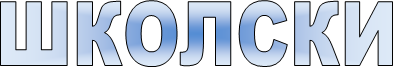 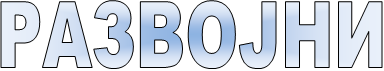 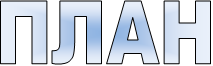 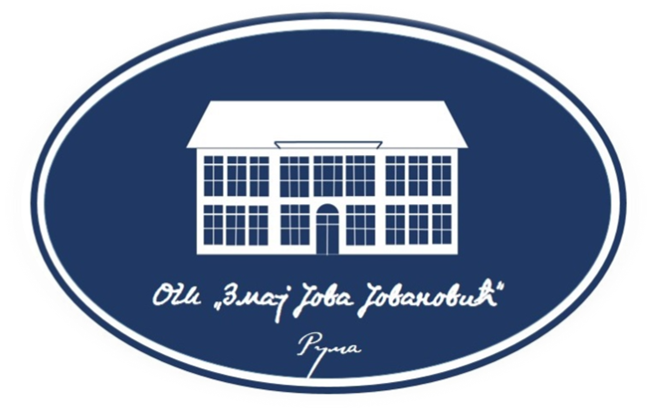 Р у м а, јануар 2022.годинеШКОЛСКИ РАЗВОЈНИ ПЛАН 2022-2026.САДРЖАЈШколски развојни план 2022-2026. Лична карта школеАнализа стањаМисијаВизијаМото школеОбласти промене - стратегија развојаПланирање и програмирањеНастава и учењеОбразовна постигнућа ученикаПодршка ученицимаЕтосОрганизација рада школе, управљање ресурсимаМере унапређења образовно-васпитног рада на основу анализе резултата ученика на завршном испитуМере за унапређење доступности одговарајућих облика подршке и разумних прилагођавања и квалитета образовања и васпитања за децу и ученике којима је потребна додатна подршкаМере превенције насиља и повећања сарадње међу ученицима, наставницима и родитељимаМере превенције осипања ученикаДруге мере усмерене на достизање циљева образовања и васпитања који превазилазе садржај појединих наставних предметаПлан припреме за завршни испитПлан укључивања школе у националне и међународне развојне пројектеПлан стручног усавршавања наставника, стручних сарадника и директораМере за увођење иновативних метода наставе, учења и оцењивања ученикаПлан напредовања и стицања звања наставника и стручних сарадника  План укључивања родитеља, односно другог законског заступника у рад школеПлан сарадње и умрежавања са другим школама и установамаДруга питања од значаја за развој школе  Школски развојни план 2022-2026. годинеШколски развојни план 2022-2026. године настао је као продукт рада Тима за школско развојно планирање, Тима за самовредновање и Тима за унапређење квалитета рада школе, а на основу анализе постојећег стања, истраживања и законске регулативе. Одабир задатака, мера и активности заснован је на Извештају о самовредновању, Извештају о спољашњем вредновању квалитета рада школе, Правилнику о стандардима квалитета рада школе, Извештаја о евалуацији Школског развојног плана 2018-2021. и анализи потреба и интересовања запослених, ученика и родитеља. Тим за школско развојно планирање чине:Тамара Илић, наставница српског језика, координатор тимаМаријана Ристић, педагошкињаЖаклина Неговановић, директорицаДрагана Видаковић, наставница српског језикаСања Дражић, наставница српског језикаМилица Тодоровић, наставница историјеМарица Петровић, учитељицаВесна Црномарковић, учитељицаГордана Пантић, библиотекаркаБранкица Табак, представница родитељаДуња Јовановић, представница ученика2. Лична карта школеЗмајева школа из Руме има дугу и лепу традицију. Њени корени досежу у другу половину XlX века,  у давно заборављену 1872. годину када помињемо школску књижницу, односно у 1875. годину када налазимо први сачувани Летопис (Споменицу) школе или у 1871. годину када је школа постала члан Матице српске.Поменуте године довољно говоре о традицији школе која данас носи Змајево име. У прилог томе, наводимо и следеће податке:школа је мењала име девет пута (Змајево име носи од 1954. године),надживела је  најмање пет држава,публиковала три монографије и репринт последње збирке Змајевих песама: “Девесиље“.Мали број основних школа може се похвалити таквом традицијом. Наводимо још неколико интересантних примера: први Школски одбор је основан 1876. године, Светосавска свечаност је одржана у школи 1907. године, електрично звонце је у употреби у школи од 1909. године, први излет организован је 1910. године у шуми „Тивол“, постављена је спомен биста Јована Јовановића Змаја испред школске зграде 1911. године, Мала реална гимназија је почела с радом  под кровом ове школе 1912. године, први родитељски састанак одржан је 1921. године, прве ученичке организације основане 1948. године (пионири, извиђачи, омладинци), исте године основан школски пионирски одред који је неговао тековине Треће војвођанске ударне бригаде, прву школску приредбу у граду наша школа је одржала 1954. године итд. Школу су посетиле познате личности: Марко Миљанов, Бранислав Нушић, Десанка Максимовић, Мира Алечковић, Мирослав Антић, Добрица Ерић, Душко Трифуновић и др. Школа ради у матичној згради у Руми која је саграђена 1905. године и новом делу који је саграђен 1988. године. Испред школе, у Главној улици,  налази се спомен биста нашег песника чика Јове Змаја који има своју аутентичну причу. Више од једног века будно стражари и прати генерације ученика и наставника који пролазе поред њега. Спомен - биста је постављена 1911. године.	Поносни смо на генерације ученика који су учили у нашој школи. Испред свих, посебно истичемо име нашег најистакнутијег, надалеко познатог ученика Милеве Марић Ајнштајн која је у нашим клупама научила да чита и рачуна, а касније постала научница светског гласа и угледа.Поред матичне зграде у Руми, школа има издвојена одељења у Павловцима и Малим Радинцима која раде под окриљем школе од 1960. Године.3. Анализа стања На основу Извештаја о самовредновању, Извештаја о спољашњем вредновању, анкетирања запослених, ученика и родитеља долазимо до следећих закључака:4. Мисија школеМи смо школа са дугом традицијом у којој се знања стичу на савремен начин.  Настојимо да обезбедимо пријатну атмосферу за учење и сарадњу   на свим нивоима. Подстичемо и развијамо индивидуалне потенцијале ученика и запослених у складу са њиховим могућностима, способностима и интересовањима. Градимо слику школе која негује културу, хуманост, толеранцију, емпатију, спортски, такмичарски дух и пријатељство.5. Визија школеТежимо да створимо безбедну, модерну, отворену и иновативну школу у коју ће деца долазити са осмехом. Желимо да будемо препознатљиви по развијању позитивне атмосфере и добрих међуљудских односа.Неговаћемо активности усмерене на целовит развој ученика и стварање позитивне слике о себи. Настојаћемо да у наредном периоду створимо окружење у којем ће   се подстицати креативност, стваралаштво, крититичко мишљење, маштовитост, предузимљивост и оригиналност.6. Мото школе7. Области промене - стратегија развојаЦиљ овог стратешког документа је да се остваре боља постигнућа ученика и да се креира здрава, унапређена, толерантна и свима пријатна атмосфера за рад и развој ученика и запослених. Иако сматрамо да су настава и учење и подршка ученицима већ препознатљиве добре стране наше школе, сагласни смо да у обе области има простора за побољшање. Желимо да сваки аспект рада наше школе буде усмерен на ученика и развој индивидуалности, креативности, критичког мишљења и предузимљивости који ће постати препознатљиве карактеристике будућих Змајеваца. Узевши у обзир спроведене анализе и извештаје, чланови Тима за школско развојно планирање сагласни су да се као приоритетне области посебно третирају настава и учење и подршка ученицима. Активности су разрађене са посебном пажњом и прожимају и све друге области.У том смислу, све активности по областима треба да обезбеде модерну и иновативну наставну праксу, усаглашеност критеријума, подстицајну и охрабрујућу средину за рад, имплементацију модерних наставних средстава, метода и облика рада који су стимулишући и подстицаће већу ангажованост ученика на самим часовима, али и укључивање већег броја ученика у додатне и ваннаставне активности. Уређење простора и коришћење расположивих унутрашњих и спољашњих ресурса обезбедиће креирање пријатног и функционалног амбијента у који ће ученици и запослени долазити радо и са осмехом на лицу. Укључивањем школе у националне и међународне пројекте школа наставља да развија европске вредности и иде корак даље - у будућност образовања!Школски развојни план бавиће се унапређењем следећих области:планирање и програмирањенастава и учењеобразовна постигнућа ученикаподршка ученицимаетосорганизација рада школе, управљање ресурсима8. Планирање и програмирање9. Настава и учење10. Образовна постигнућа ученика11. Подршка ученицима12. Етос13. Организација рада школе, управљање ресурсима14. Мере унапређења образовно-васпитног рада на основу анализе резултата ученика на завршном испитуЦИЉ: Школа предузима мере за унапређење образовно-васпитног рада које доводе до достизања бољих постигнућа ученика.15. Мере за унапређење доступности одговарајућих облика подршке и разумних прилагођавања и квалитета образовања и васпитања за децу и ученике којима је потребна додатна подршка  ЦИЉ: Унапређивање компетенција наставника за рад са децом која прате наставу по индивидуалном образовном програму.  16. Мере превенције насиља и повећања сарадње међу ученицима, наставницима и родитељима17. Мере превенције осипања ученикаЦиљ: Смањити и превенирати будуће осипање ученика.Додатне мере подршке на нивоу школе18. Друге мере усмерене на достизање циљева образовања и васпитања који превазилазе садржај појединих наставних предметаЦИЉ: Јачање образовно-васпитне делатности школе, подстицање индивидуалних склоности и интересовања, правилно коришћење слободног времена,  развијање и неговање сарадње и другарства.19. План припреме за завршни испит Циљ: Школа има добро разрађен план припреме за завршни испит ради постизања што бољих постигнућа ученика.20. План укључивања школе у националне и међународне развојне пројектеЦиљ: Укључивање у токове савремене образовне праксе, модернизација наставе, подизање дигиталних компетенција на виши ниво и увођење ИКТ-а на свим нивоима рада школе, обезбеђивање једнаких могућности  и  једнаког приступа свим ученицима, увођење нових метода, средстава и облика рада и увођење европске димензије у процесе образовања укључивањем школе у међународне пројекте и партнерства, пројекте мобилности и курсеве стручног усавршавања запослених.21. План стручног усавршавања наставника, стручних сарадника и директораЦИЉ:  Школа ће организовати самостално или у сарадњи са издавачима уџбеника и локалном заједницом семинаре стручног усавршавања наставника и сарадника са циљем да се унапреде компетенције наставника.Школа ће планирати стручно усавршавање у складу са сопственим потребама и приоритетима које утврђује министар просвете као и на основу сагледавања развијених компетенција наставника.Сопствене приоритете стручног усавршавања школа ће планирати на основу личних планова професионалног развоја наставника, резултата самовредновања и екстерног вредновања квалитета рада установе22. Мере за увођење иновативних метода наставе, учења и оцењивања ученикаЦИЉ: Настава прилагођена разноврсним, савременим иновативним, развијајућим моделима, динамичним методама учења уз вешто и ефикасно коришћење иновативних средстава за рад.Примена различитих метода и техника оцењивања на часовима.23. План напредовања и стицања звања наставника и стручних сарадника ЦИЉ: Подстицање и подршка професионалног развоја  запослених и обезбеђивање услова за његово остваривање.24. План укључивања родитеља, односно другог законског заступника у рад школеРади остваривања образовно васпитних задатака и циљева и ради разматрања питања од заједничког интереса за живот и рад школе, сталној сарадњи са родитељима ће бити посвећена посебна пажња и то: Кроз појединачне сусрете одељењских старешина, стручних сарадника школе и родитеља, који ће се организовати према плану рада одељењских старешина; На родитељским састанцима одељења, који ће се одржавати према потреби, а најмање четири пута у току године, и то на почетку школске године, на крају класификационих периода и на крају наставне године. Стручни сардници школе посебну пажњу ће посветити сарадњи са родитељима, који ће својим стручним и саветодавним радом помагати решавању социјалних и других проблема ученика и породице. Такође ће снимити социо-економску структуру ученика и предузимати одговарајуће мере за решавање уочених проблема.Директор школе ће у непосредном контакту са представницима родитеља у Савету родитеља, решавати проблеме и омогућити спровођење одлука Савета које су у њиховој надлежности.Комуникација школе и породицеПодршка родитељствуУкључивање родитеља у процес учењаУкључивање родитеља у активности школеУкључивање родитеља у доношењу одлука25. План сарадње и умрежавања са другим школама и установамаЦИЉ: Школа ће сарађивати са основним школама у граду  и локалној заједници. Затим, школа већ деценијама има врло успешну сарадњу са школама које носе Змајево име у Србији и изван граница наше земље. Интенција школе је да настави и унапреди сарадњу и комуникацију са тим школама у будућности. Напокон, школа последњих неколико година има добру сарадњу са основном школом „Бранко Радичевић“ из Косовске Митровице. У току ове школске године остварена је сарадња и са школом из Републике Словеније “Об Ринжи“ Кочевје. Настојаће се да се она очува и унапреди међусобним посетама, разменама искуства и разноликим активностима.  Друга питања од значаја за развој школеЦИЉ: Побољшање и унапређење рада, услова рада и боравка запослених и ученикаНАШЕ СНАГЕСтручност наставног кадраПрисутни су добри међуљудски односиПружање подршке ученицимаНаставници поседују средњи ниво дигиталних компетенцијаСтална спремност за професионалним усавршавањимаШкола има сајт и школски часопис Ђачко срцеУкљученост у eTwinning пројектеДобра сарадња са свим институцијамаУмрежавање са другим школама Ученици остварују добре резултате на такмичењимаУ школи постоји Тим за награђивање талентованих ученика и Тим за подршку ученицима у прилагођавању школском животуНАШЕ СЛАБОСТИЛоша опремљеност школе наставним средствима и опремом за радНедовољна мотивисаност наставног кадраНедовољна сарадња тимоваНедовољне инклузивне компетенције наставног кадраСлаба самопроцена радаЛоше тематско планирањеНедовољна ангажованост запослених на подизању превенције насиљаНедовољан број интеркултуралних активностиУ појединим деловима школе неке учионице нису довољно условне за рад (висока температура у пролећним и летњим месецима, без клима уређаја)  У школи не постоји слободна продаја ужинеНедовољно богат друштвени живот ученикаНедовољан број рачунараУ појединим учионицама школски намештај би требало заменити новимУ зборници би требало заменити столицеШкола не поседује видео надзорУ школској  сали паркет је пропаоДотрајала столаријаУ појединим учионицама и библиотеци подови су у лошем стањуУчионице нису опремљене завесамаСмањење број ученика у подручним одељењимаМОГУЋНОСТИОдличан положај школе (близина музеја, библиотеке, цркве, Културног центра, Спортске хале...)Недовољно искоришћени потенцијали локалне заједницеПобољшати понуду ваннаставних активностиМаркетиншка промоција школе (донатори, спонзори)ПРЕТЊЕНизак наталитет који узрокује мањи број ученикаНедостатак материјалних средстава за модернизацију наставе и набавку потребних наставних средстава за наставуРазвојни циљ 1: Повећати квалитет оперативног планирања органа, тела и тимоваРазвојни циљ 1: Повећати квалитет оперативног планирања органа, тела и тимоваРазвојни циљ 1: Повећати квалитет оперативног планирања органа, тела и тимоваРазвојни задатак: У оперативном планирању органа, тела и тимова разрадити циљеве и задатке постављене Развојним планом и Школским програмомРазвојни задатак: У оперативном планирању органа, тела и тимова разрадити циљеве и задатке постављене Развојним планом и Школским програмомРазвојни задатак: У оперативном планирању органа, тела и тимова разрадити циљеве и задатке постављене Развојним планом и Школским програмомОпис активностиНосиоци активностиВреме реализације-Израђени планови стручних органа, актива, стручних већа и тимова усклађени са новим Развојним планом и Школским програмом -Годишњи план рада школе садржи све елементе усклађене са Развојним планом и Школским програмомКоординатори  органа, тела, тимова, директор школе и ППСАвгуст-септембарКритеријум реализације У оперативним плановима органа, тела и тимова конкретизовани су циљеви из Развојног плана и Школског програма и уважене су специфичне потребе школеКритеријум реализације У оперативним плановима органа, тела и тимова конкретизовани су циљеви из Развојног плана и Школског програма и уважене су специфичне потребе школеКритеријум реализације У оперативним плановима органа, тела и тимова конкретизовани су циљеви из Развојног плана и Школског програма и уважене су специфичне потребе школеИзвор доказа У оперативним плановима органа, тела и тимова конкретизовани су циљеви из Развојног плана и Школског програма и уважене су специфичне потребе школеИзвор доказа У оперативним плановима органа, тела и тимова конкретизовани су циљеви из Развојног плана и Школског програма и уважене су специфичне потребе школеИзвор доказа У оперативним плановима органа, тела и тимова конкретизовани су циљеви из Развојног плана и Школског програма и уважене су специфичне потребе школеРазвојни задатак: Установити механизме праћења и извештавања  Развојни задатак: Установити механизме праћења и извештавања  Развојни задатак: Установити механизме праћења и извештавања  -Идентификовати потенцијалне ризике и ограничења који могу да утичу на планиране активности-Праћење онога што је планирано са оним што се тренутно дешава-Анализа података током различитих временских периода-Анализа података у подручним одељењима (специфични проблеми)-Анализе осетљивих група-Евалуација/процена напретка који је у школи остварен (ефикасност, ефективност, утицај, одрживост...)-Дељење резултата са свим актеримаКоординатори  органа, тела, тимова, директор школе и ППСДецембар/јуни током годинеКритеријум реализације:Оперативно планирање органа, тела и тимова предвиђа активности и механизме за праћење рада и извештавање током школске годинеКритеријум реализације:Оперативно планирање органа, тела и тимова предвиђа активности и механизме за праћење рада и извештавање током школске годинеКритеријум реализације:Оперативно планирање органа, тела и тимова предвиђа активности и механизме за праћење рада и извештавање током школске годинеИзвор доказа:Увид у Извештај рада школеИзвор доказа:Увид у Извештај рада школеИзвор доказа:Увид у Извештај рада школеРазвојни циљ 2: Побољшати квалитет планирања образовно-васпитног рада користећи исходе и међупредметно повезивање у процесу наставе и учења/настава оријентисана на исходе и компетенције ученикаРазвојни циљ 2: Побољшати квалитет планирања образовно-васпитног рада користећи исходе и међупредметно повезивање у процесу наставе и учења/настава оријентисана на исходе и компетенције ученикаРазвојни циљ 2: Побољшати квалитет планирања образовно-васпитног рада користећи исходе и међупредметно повезивање у процесу наставе и учења/настава оријентисана на исходе и компетенције ученикаРазвојни задатак: У оквиру глобалног планирања  наставе видљиви су међупредметне/предметне компетенције и исходиРазвојни задатак: У оквиру глобалног планирања  наставе видљиви су међупредметне/предметне компетенције и исходиРазвојни задатак: У оквиру глобалног планирања  наставе видљиви су међупредметне/предметне компетенције и исходи-У оквиру посета часова наставе врши су увид у планирање наставног рада-Анализа имплементације међупредметних и предметних компетенција и исхода (Педагошки колегијум, Тим за међупредметне компетенције и предузетништво)Стручна већаАвгуст и током годинеКритеријум реализацијеПланирање образовно васпитног рада усмерено је на развој и остваривање циљева образовања и васпитања, исхода у наставним предметима и општих предметних и међупредметних компентенцијаКритеријум реализацијеПланирање образовно васпитног рада усмерено је на развој и остваривање циљева образовања и васпитања, исхода у наставним предметима и општих предметних и међупредметних компентенцијаКритеријум реализацијеПланирање образовно васпитног рада усмерено је на развој и остваривање циљева образовања и васпитања, исхода у наставним предметима и општих предметних и међупредметних компентенцијаИзвор доказаОперативни планови, припреме рада наставника, протокол за посматрање часаИзвор доказаОперативни планови, припреме рада наставника, протокол за посматрање часаИзвор доказаОперативни планови, припреме рада наставника, протокол за посматрање часаРазвојни циљ 2: Побољшати квалитет планирања коришћењем метода и техника за унапређење активности учешћа ученика на часовима  Развојни циљ 2: Побољшати квалитет планирања коришћењем метода и техника за унапређење активности учешћа ученика на часовима  Развојни циљ 2: Побољшати квалитет планирања коришћењем метода и техника за унапређење активности учешћа ученика на часовима  Развојни задатак: Квалитетнија израда оперативних планова и припрема рада наставника у којима ће бити видљиве методе и технике које ће активирати ученике на часовимаРазвојни задатак: Квалитетнија израда оперативних планова и припрема рада наставника у којима ће бити видљиве методе и технике које ће активирати ученике на часовимаРазвојни задатак: Квалитетнија израда оперативних планова и припрема рада наставника у којима ће бити видљиве методе и технике које ће активирати ученике на часовимаАутономија наставника у избору и креирању путева и начина остваривања планираних исхода. Квалитетнији приступ наставника у програмирању подразумева отвореност према ученицима, потребама одељења, као и специфичностима средине у којој се школа налази. У планирању рада наставник полази од запажања и анализа претходних резултата свог рада, који постају полазна основа за планирање даљих активности.Стручна већаОд школске 2023/24. годинеКритеријум реализацијеУ оперативним плановима и дневним припремама видљиве су методе и технике које активирају ученикеКритеријум реализацијеУ оперативним плановима и дневним припремама видљиве су методе и технике које активирају ученикеКритеријум реализацијеУ оперативним плановима и дневним припремама видљиве су методе и технике које активирају ученикеИзвор доказаОперативни планови, припреме рада наставника, протокол за посматрање часаИзвор доказаОперативни планови, припреме рада наставника, протокол за посматрање часаИзвор доказаОперативни планови, припреме рада наставника, протокол за посматрање часаРазвојни циљ 4: Побољшање квалитета самовредновања рада наставникаРазвојни циљ 4: Побољшање квалитета самовредновања рада наставникаРазвојни циљ 4: Побољшање квалитета самовредновања рада наставникаРазвојни задатак:   Примена техника истраживања и анализе властитог рада које подразумевају повратне информације од интересних страна у васпитно-образовном процесу (ученици, родитељи, наставници).Развојни задатак:   Примена техника истраживања и анализе властитог рада које подразумевају повратне информације од интересних страна у васпитно-образовном процесу (ученици, родитељи, наставници).Развојни задатак:   Примена техника истраживања и анализе властитог рада које подразумевају повратне информације од интересних страна у васпитно-образовном процесу (ученици, родитељи, наставници).-Коришћење инструмената (упитници, скале процене, чек листе и слично)-Формирање базе алата/инструмената за самовредновање која ће бити свима доступна као предлог и олакшица.Стручна већа, директор, ППС, Тим за обезбеђивање квалитета и развој установеОд школске 2023/24. годинеКритеријум реализацијеУ оквиру педагошке евиденције наставника видљива је примена техника: анкетирање, скалирање, тестирање, посматрање (анегдотске белешке, протоколи, чек листе )...Критеријум реализацијеУ оквиру педагошке евиденције наставника видљива је примена техника: анкетирање, скалирање, тестирање, посматрање (анегдотске белешке, протоколи, чек листе )...Критеријум реализацијеУ оквиру педагошке евиденције наставника видљива је примена техника: анкетирање, скалирање, тестирање, посматрање (анегдотске белешке, протоколи, чек листе )...Извор доказаОперативни планови, припреме рада наставника, извештајиИзвор доказаОперативни планови, припреме рада наставника, извештајиИзвор доказаОперативни планови, припреме рада наставника, извештајиРазвојни циљ: унапредити наставу и учење усмеравањем процеса наставе и учења према индивидуалним потребама и могућностима ученика у складу са постављеним стандардима и исходима учења.Развојни циљ: унапредити наставу и учење усмеравањем процеса наставе и учења према индивидуалним потребама и могућностима ученика у складу са постављеним стандардима и исходима учења.Развојни циљ: унапредити наставу и учење усмеравањем процеса наставе и учења према индивидуалним потребама и могућностима ученика у складу са постављеним стандардима и исходима учења.Развојни задатак: Вршњачка подршка (помоћ у учењу, припрема за контролне задатке, припрема за завршни испит...)Развојни задатак: Вршњачка подршка (помоћ у учењу, припрема за контролне задатке, припрема за завршни испит...)Развојни задатак: Вршњачка подршка (помоћ у учењу, припрема за контролне задатке, припрема за завршни испит...)Опис активностиНосиоци активностиВреме реализацијеОбуке вршњака за пружање помоћи у учењуМониторинг вршњачке подршке врши наставник-ментор.Одељењске старешине, директор, ППСВршњачки тим формирати до краја првог квартала сваке школске године. Критеријум реализације Обучени ученициНапредак ученика на плану интеракције и сарадњеКритеријум реализације Обучени ученициНапредак ученика на плану интеракције и сарадњеКритеријум реализације Обучени ученициНапредак ученика на плану интеракције и сарадњеИзвор доказа Извештаји вршњачког тима.Извор доказа Извештаји вршњачког тима.Извор доказа Извештаји вршњачког тима.Развојни задатак: Организационометодичка диференцијација (самостални рад, рад у малим,  великим групама, пленарни облик рада); Диференцирање задатака и питања; Диференцирање у облику вредновања знањаРазвојни задатак: Организационометодичка диференцијација (самостални рад, рад у малим,  великим групама, пленарни облик рада); Диференцирање задатака и питања; Диференцирање у облику вредновања знањаРазвојни задатак: Организационометодичка диференцијација (самостални рад, рад у малим,  великим групама, пленарни облик рада); Диференцирање задатака и питања; Диференцирање у облику вредновања знањаУ складу са својим преференцијама ученик бира темпо рада, сардржаје, материјале, ниво интеракције са другим ученицима...Фокус на главним идејама и исходима које треба развијати Излажење у сусрет индивидуалним разликама између ученика (стилови учења, предзнања, интересовања...)Флексибилно груписање ученика према интересовањима, темама, способностима...Котинуирано преиспитивање и прилагођавање садржајаНаставници и ученициТоком сваке школске годинеКритеријум реализацијеПосећени часови  разредне и предметне наставе  у којима су примењена прилагођавањаКритеријум реализацијеПосећени часови  разредне и предметне наставе  у којима су примењена прилагођавањаКритеријум реализацијеПосећени часови  разредне и предметне наставе  у којима су примењена прилагођавањаИзвор доказаИзвештаји о посетама часоваЗаписници стручних већаИзвор доказаИзвештаји о посетама часоваЗаписници стручних већаИзвор доказаИзвештаји о посетама часоваЗаписници стручних већаРазвојни задатак:   У складу са ИОП и планом индивидуализације наставник примењује специфичне задатке,   активности и материјалеРазвојни задатак:   У складу са ИОП и планом индивидуализације наставник примењује специфичне задатке,   активности и материјалеРазвојни задатак:   У складу са ИОП и планом индивидуализације наставник примењује специфичне задатке,   активности и материјалеПриликом креирања специфичних задатака и материјала наставник користи каталог мера и савета ПП службе, водећи рачуна о индивидуалним специфичностима сваког ученика.НаставнициОд школске 2023/24.Критеријум реализацијеНаставни материјали, задаци и активности су прилагођени ИОП-у и плану индивидуализацијеКритеријум реализацијеНаставни материјали, задаци и активности су прилагођени ИОП-у и плану индивидуализацијеКритеријум реализацијеНаставни материјали, задаци и активности су прилагођени ИОП-у и плану индивидуализацијеИзвор доказаНаставне припреме које у прилогу садрже материјале за индивидуализацију и ИОПИзвештаји о посетама часоваИзвор доказаНаставне припреме које у прилогу садрже материјале за индивидуализацију и ИОПИзвештаји о посетама часоваИзвор доказаНаставне припреме које у прилогу садрже материјале за индивидуализацију и ИОПИзвештаји о посетама часоваРазвојни задатак: Већи проценат ученика којима је потребна додатна подршка укључује се у групни рад, рад у  пару, пројектну наставу, ваннаставне активностРазвојни задатак: Већи проценат ученика којима је потребна додатна подршка укључује се у групни рад, рад у  пару, пројектну наставу, ваннаставне активностРазвојни задатак: Већи проценат ученика којима је потребна додатна подршка укључује се у групни рад, рад у  пару, пројектну наставу, ваннаставне активностУченици су укључени у заједничке активности, кроз које се подстиче њихов развој, напредак и интеракција са другим ученицима на вишем нивоу. Води се рачуна о индивидуалним специфичностима и интересовањима. Користи се помоћ и подршка личног пратиоца или педагошког асистента.Наставници и ученициТоком сваке школске годинеКритеријум реализацијеВећи обухват ученика којима је потребна додатна подршка укључених у заједничке активности.Критеријум реализацијеВећи обухват ученика којима је потребна додатна подршка укључених у заједничке активности.Критеријум реализацијеВећи обухват ученика којима је потребна додатна подршка укључених у заједничке активности.Извор доказаОперативни планови, припреме рада наставника, протокол за посматрање часаИзвор доказаОперативни планови, припреме рада наставника, протокол за посматрање часаИзвор доказаОперативни планови, припреме рада наставника, протокол за посматрање часаРазвојни задатак:   У настави се подстиче самосталност, иницијатива, креативност и критичко мишљење.Развојни задатак:   У настави се подстиче самосталност, иницијатива, креативност и критичко мишљење.Развојни задатак:   У настави се подстиче самосталност, иницијатива, креативност и критичко мишљење.Наставник мотивише и охрабрује ученике за слободно изношење идеја и решења-У наставном процесу преовлађује вербална активност ученика-Подстицање ученика да размишљају и трагају за одговорима у процесу савладавања нових   наставних садржаја-Подстицати говорне капацитете ученика и вештине излагањаГрупни рад, дискусије, дебате, подстицање различитих приступа приликом решавања задатака, истраживачки рад, подстицање критичког мишљења, конвергентог мишљења, поствљање питања, извођење закључака,  дефинисање и анализирање проблема, аргументовање ставоваНаставници и ученициТоком сваке школске године.Критеријум реализацијеУ наставном процесу видљива је самосталност и иницијатива ученика.Критеријум реализацијеУ наставном процесу видљива је самосталност и иницијатива ученика.Критеријум реализацијеУ наставном процесу видљива је самосталност и иницијатива ученика.Извор доказаИзвештаји о педагошко-инструктивном раду, наставне припреме, непосредан увид кроз посете часоваИзвор доказаИзвештаји о педагошко-инструктивном раду, наставне припреме, непосредан увид кроз посете часоваИзвор доказаИзвештаји о педагошко-инструктивном раду, наставне припреме, непосредан увид кроз посете часоваРазвојни задатак: Унапредити постојеће технике и методе оцењивања постигнућа ученика.Развојни задатак: Унапредити постојеће технике и методе оцењивања постигнућа ученика.Развојни задатак: Унапредити постојеће технике и методе оцењивања постигнућа ученика.Критеријуми оцењивања су усаглашени на нивоу актива.Критеријуми оцењивања су јавни и ученицима благовремено предочени и јасни - на почетку године ученицима се предаје силабус који садржи план рада, план провера и јасне критеријуме оцењивања.Поштовање принципа оцењивања ( објективност, јасноћа, информативност, јавност, благовременост, редовност, инструктивност, разноврсност начина оцењивања и аналитичност)Коришћење различитих метода и техника оцењивања. Унапредити праксу формативног праћења и вредновања постигнућа ученика. Формативна оцена редовно се уноси у Ес Дневник - једном месечно сваком ученику мора бити унет закључак формативног праћења за тај месец). Формативна оцена мора бити информативна, мотивишућа, корективна и јасна. У складу са Правилником о оцењивању формативна процена мора бити исказана бројчаном оценом на крају полугодишта и на крају године.Наставници Критеријум се утврђује на почетку сваке школске године, најкасније до 15. 9.Оцењивање се врши редовно током сваке школске године.Критеријум реализацијеСваки наставник има силабус који је достављен ученицима. Оцењивање је благовремено и јавно. Педагошка евиденција је потпуна и јасна.Критеријум реализацијеСваки наставник има силабус који је достављен ученицима. Оцењивање је благовремено и јавно. Педагошка евиденција је потпуна и јасна.Критеријум реализацијеСваки наставник има силабус који је достављен ученицима. Оцењивање је благовремено и јавно. Педагошка евиденција је потпуна и јасна.Извор доказаУвид у педагошку евиденцију наставникаИзвор доказаУвид у педагошку евиденцију наставникаИзвор доказаУвид у педагошку евиденцију наставникаРазвојни задатак: Израда ученичких портфолија у циљу подстицања саморегулисаног учења.Развојни задатак: Израда ученичких портфолија у циљу подстицања саморегулисаног учења.Развојни задатак: Израда ученичких портфолија у циљу подстицања саморегулисаног учења.Сваки ученик креира и редовно ажурира сопствени портфолио који садржи релевантне податке о самом ученику (интересовања, способности, таленте, жеље) али и пројекцију циљева и постигнућа, као и механизме праћења реализације истих, упитник за самопроцену учења и сл. механизме којима се ученик подстиче на саморегулисано учење.УченициДо 15. 9. сваке школске године формира се портфолио. Ажурира се целе школске године.Критеријум реализацијеСваки ученик има и редовно ажурира сопствени портфолио.  Критеријум реализацијеСваки ученик има и редовно ажурира сопствени портфолио.  Критеријум реализацијеСваки ученик има и редовно ажурира сопствени портфолио.  Извор доказаУченички портфолиоИзвештаји о посетама часова и педагошко-инструктивног радаИзвор доказаУченички портфолиоИзвештаји о посетама часова и педагошко-инструктивног радаИзвор доказаУченички портфолиоИзвештаји о посетама часова и педагошко-инструктивног радаРазвојни циљ: унапредити образовна постигнућа ученикаРазвојни циљ: унапредити образовна постигнућа ученикаРазвојни циљ: унапредити образовна постигнућа ученикаРазвојни задатак: Планирање и реализацију наставе (редовна, допунска, додатна, припремна...) повезати са исходима учења, специфичностима одељења и применом индивидуализованог приступа ученицима који имају потешкоће у напредовањуРазвојни задатак: Планирање и реализацију наставе (редовна, допунска, додатна, припремна...) повезати са исходима учења, специфичностима одељења и применом индивидуализованог приступа ученицима који имају потешкоће у напредовањуРазвојни задатак: Планирање и реализацију наставе (редовна, допунска, додатна, припремна...) повезати са исходима учења, специфичностима одељења и применом индивидуализованог приступа ученицима који имају потешкоће у напредовањуОпис активностиНосиоци активностиВреме реализацијеНастава се прилагођава различитим могућностима ученика и специфичностима одељења усмеравањем на исходе учења.  
Редовна настава се прилагођава ученицима који раде индивидуализовано. Допунска настава се држи за ученике који имају потешкоћа у савладавању програма редовне наставе, за ученике који раде индивидуализовано и за сваког ученика коме је потребна помоћ у савладавању дела градива. На часовима додатне наставе ученици користе додатне изворе информација за проширивања знања и припремају се за такмичења. 
Припремна настава се одржава у циљу припремања ученика за завршни испит.Наставници предметне наставеПедагогПсихологАвгуст-септембарКритеријум реализације У оперативним плановима органа, тела и тимова конкретизовани су циљеви из Развојног плана и Школског програма и уважене су специфичне потребе школеКритеријум реализације У оперативним плановима органа, тела и тимова конкретизовани су циљеви из Развојног плана и Школског програма и уважене су специфичне потребе школеКритеријум реализације У оперативним плановима органа, тела и тимова конкретизовани су циљеви из Развојног плана и Школског програма и уважене су специфичне потребе школеИзвор доказа Годишњи и месечни планови и припреме наставника; Дневник; Извештај о  успеху ученика на пробном и завршном испитуИзвор доказа Годишњи и месечни планови и припреме наставника; Дневник; Извештај о  успеху ученика на пробном и завршном испитуИзвор доказа Годишњи и месечни планови и припреме наставника; Дневник; Извештај о  успеху ученика на пробном и завршном испитуРазвојни задатак: Унапредити механизме праћења и провера напредовања ученика, вредновања и самовредновања постигнућа.Развојни задатак: Унапредити механизме праћења и провера напредовања ученика, вредновања и самовредновања постигнућа.Развојни задатак: Унапредити механизме праћења и провера напредовања ученика, вредновања и самовредновања постигнућа.Спровести иницијално тестирање на почетку школске године водећи рачуна о исходима учења и претходним постигнућима одељења и  ученика и на основу резултата истих кориговати и усмеравати планове рада и наставу индивидуализовати.Припремити различите врсте тестова и водити рачуна о заступљености задатака са свих нивоа, а посебно  напредног нивоа.Израдити полугодишње и годишње тестове знања у складу са исходима учења и нивоима знања.Евалуација и самоевалуација на крају часа мора постати редовна пракса.Усагласити критеријум оцењивања у односу на исходе учења узимајући у обзир специфичности предмета, одељења и индивидуалне могућности ученика.Ученик је благовремено и јавно обавештен о оцени (формативној и/или сумативној) уз препоруку за даље напредовање у остваривању исхода учењаПраћење постигнућа ученика након допунске наставе.Наставници предметне и разредне наставе.Стручна већа.Током сваке школске године.Критеријум реализације:Образовна постигнућа ученика су боља и у складу са очекивањима ученика и наставника.Критеријум реализације:Образовна постигнућа ученика су боља и у складу са очекивањима ученика и наставника.Критеријум реализације:Образовна постигнућа ученика су боља и у складу са очекивањима ученика и наставника.Извор доказа:Чек-листе, анкете, табеле, гугл-упитници, свеска за формативно оцењивање, дневникИзвор доказа:Чек-листе, анкете, табеле, гугл-упитници, свеска за формативно оцењивање, дневникИзвор доказа:Чек-листе, анкете, табеле, гугл-упитници, свеска за формативно оцењивање, дневникРазвојни циљ: Унапредити подршку ученицима у циљу подстицања индивидуалности, креативности, критичког мишљења, предузимљивости и мотивације ученика.Развојни циљ: Унапредити подршку ученицима у циљу подстицања индивидуалности, креативности, критичког мишљења, предузимљивости и мотивације ученика.Развојни циљ: Унапредити подршку ученицима у циљу подстицања индивидуалности, креативности, критичког мишљења, предузимљивости и мотивације ученика.Развојни задатак: УЧЕНИЦИ - ПРЕДВОДНИЦИ Школа пружа подршку ученицима при преласку из jедног у други циклус
образовања.Развојни задатак: УЧЕНИЦИ - ПРЕДВОДНИЦИ Школа пружа подршку ученицима при преласку из jедног у други циклус
образовања.Развојни задатак: УЧЕНИЦИ - ПРЕДВОДНИЦИ Школа пружа подршку ученицима при преласку из jедног у други циклус
образовања.Опис активностиНосиоци активностиВреме реализацијеУвођење ученика –предводника (ученици седмог и осмог разреда као предводници ученицима трећег и четвртог разреда код својих учитељица, вршњачко учење, помоћ при преласку у више разреде, присуствовање часовима ЧОС-а у нижим разредима, реализација радионица са млађим ученицима...)Разредне старешине седмих и осмих разреда, учитељи трећих и четвртих разреда.Наредне четири годинеКритеријум реализације Одржани часови и радионице у првом циклусу са вршњацима из другог циклуса.Критеријум реализације Одржани часови и радионице у првом циклусу са вршњацима из другог циклуса.Критеријум реализације Одржани часови и радионице у првом циклусу са вршњацима из другог циклуса.Извор доказа Фотографије и видео записи одржаних часова и активности(објаве путем сајта, фејсбука, инстаграмаИзвор доказа Фотографије и видео записи одржаних часова и активности(објаве путем сајта, фејсбука, инстаграмаИзвор доказа Фотографије и видео записи одржаних часова и активности(објаве путем сајта, фејсбука, инстаграмаРазвојни задатак: ДЕЖУРСТВА УЧЕНИКА У школи се организуjу програми/активности за развиjање социjалних вештина
(конструктивно решавање проблема, ненасилна комуникациjа…).Развојни задатак: ДЕЖУРСТВА УЧЕНИКА У школи се организуjу програми/активности за развиjање социjалних вештина
(конструктивно решавање проблема, ненасилна комуникациjа…).Развојни задатак: ДЕЖУРСТВА УЧЕНИКА У школи се организуjу програми/активности за развиjање социjалних вештина
(конструктивно решавање проблема, ненасилна комуникациjа…).Ученици стичу и развијају одређене социјалне вештине и кроз додатне, ненаставне активности и обавезе у школи, као што су:-дежурство ученика осмог разреда у холу нове школе (обавезе ученика: уписивање особа које улазе у школу за време трајања наставе, помоћ дежурним наставницима током дежурства при одржавању реда на ходницима, дезинфекција руку свима који улазе у школу за време трајања наставе)-дежурство ученика седмог разреда у кухињи (обавезе ученика: помоћ куварици и сервирки у виду постављања столова, склањања столова, дезинфекције руку ученика при уласку у кухињу, бацања смећа, прања судова, набавке у продавници...)Ученици и разредне старешине ученика седмог и осмог разредаНаредне четири годинеКритеријум реализације:Ученици су укључени у редовна дежурства у школској згради и кухињи.Критеријум реализације:Ученици су укључени у редовна дежурства у школској згради и кухињи.Критеријум реализације:Ученици су укључени у редовна дежурства у школској згради и кухињи.Извор доказа: Вођење евиденције приликом дежурства у холу или кухињиИзвор доказа: Вођење евиденције приликом дежурства у холу или кухињиИзвор доказа: Вођење евиденције приликом дежурства у холу или кухињиРазвојни задатак: ФУНКЦИЈА ШКОЛСКОГ РАЗГЛАСА И ШКОЛСКОГ ЧАСОПИСАНа основу праћења укључености ученика у ваннаставне активности и интересовања
ученика, школа утврђуjе понуду ваннаставних активности.
Развојни задатак: ФУНКЦИЈА ШКОЛСКОГ РАЗГЛАСА И ШКОЛСКОГ ЧАСОПИСАНа основу праћења укључености ученика у ваннаставне активности и интересовања
ученика, школа утврђуjе понуду ваннаставних активности.
Развојни задатак: ФУНКЦИЈА ШКОЛСКОГ РАЗГЛАСА И ШКОЛСКОГ ЧАСОПИСАНа основу праћења укључености ученика у ваннаставне активности и интересовања
ученика, школа утврђуjе понуду ваннаставних активности.
У сарадњи са Ђачким парламентом,  наставником музичке културе,али и осталим наставницима,  ученици реализују одређене садржаје преко разгласа у холу. Ученици могу пуштати и слушати омиљену музику за време великог одмора (ону која одговара стандардима доброг укуса и пристојности), а с времена на време, путем разгласа, треба обавестити све остале ученике о постигнућима, оствареним успесима наших ученика из различитих области деловања и на тај начин промовисати рад, труд, разноврсност ваннаставних активности у школи.  Популарисати школски часопис “Ђачко срце” који се бави школским актуелностима, едукативним садржајима, промоцијом ученичких постигнућа итд. Годишње издање часописа штампати.Ученици седмог и осмог разреда, разредне старешине, предметни наставници као реализатори ваннаставних активностиНаредне четири годинеКритеријум реализације:Реактивиран школски разглас у функционалној употреби. Популарисан и доступнији школски часопис.Критеријум реализације:Реактивиран школски разглас у функционалној употреби. Популарисан и доступнији школски часопис.Критеријум реализације:Реактивиран школски разглас у функционалној употреби. Популарисан и доступнији школски часопис.Извор доказа:Извештај о раду Ђачког парламента.Електронска и штампана издања школског часописа.Извор доказа:Извештај о раду Ђачког парламента.Електронска и штампана издања школског часописа.Извор доказа:Извештај о раду Ђачког парламента.Електронска и штампана издања школског часописа.Развојни задатак: ОБЕЛЕЖАВАЊЕ ЗНАЧАЈНИХ ДАТУМА (ДЕЧЈА НЕДЕЉА, ДАН ПЛАНЕТЕ ЗЕМЉЕ, СВЕТСКИ ДАН КЊИГЕ, МЕЂУНАРОДНИ ДАН ТОЛЕРАНЦИЈЕ и сл.) У школи се промовишу здрави стилови живота, права детета, заштита човекове
околине и одрживи развоj.
Развојни задатак: ОБЕЛЕЖАВАЊЕ ЗНАЧАЈНИХ ДАТУМА (ДЕЧЈА НЕДЕЉА, ДАН ПЛАНЕТЕ ЗЕМЉЕ, СВЕТСКИ ДАН КЊИГЕ, МЕЂУНАРОДНИ ДАН ТОЛЕРАНЦИЈЕ и сл.) У школи се промовишу здрави стилови живота, права детета, заштита човекове
околине и одрживи развоj.
Развојни задатак: ОБЕЛЕЖАВАЊЕ ЗНАЧАЈНИХ ДАТУМА (ДЕЧЈА НЕДЕЉА, ДАН ПЛАНЕТЕ ЗЕМЉЕ, СВЕТСКИ ДАН КЊИГЕ, МЕЂУНАРОДНИ ДАН ТОЛЕРАНЦИЈЕ и сл.) У школи се промовишу здрави стилови живота, права детета, заштита човекове
околине и одрживи развоj.
У оквиру Дечје недеље (прва недеља октобра) у школи се реализује настава на другачији начин од уобичајеног, односно, осим часова наставе, ученици у понуди имају и још неке активности које треба да прате активности током Дечје недеље, нпр. У нижим разредима, након другог часа, организују се спортске активности као промоција здравих стилова живота, посете другим установама или другихдо Бор установа нашој школи (као вид сарадње са локалном заједницом), маскембал (развијање креативности), дечји вашара (развој предузетништва)... У вишим разредима, након одржана два цела или три скраћена часа, такође се организују спортске активности, штетња до Борковца (промоција здравих стилова живота), организују се сараднички часови или тематски дани, посете установама нашег града, нпр. Градској библиотеци или Завичајном музеју, акције озелењивања и урђења школског дворишта у виду садње биљака, фарбања ограде... (заштита човекове околине и одрживи развој)  Обележавање значајних датума треба да буде и едукативно и подстицајно. То је прилика да ученици разијају социјалне вештине, сарадњу, мултикултуралност, толеранцију, предузетништво, креативност и иницијативу.Ученици од првог до осмог разреда са наставницима, разредним старешина и учитељимаНаредне четири годинеКритеријум реализације:Низ креативних и едукативних активности у циљу обележавања значајних датума.Критеријум реализације:Низ креативних и едукативних активности у циљу обележавања значајних датума.Критеријум реализације:Низ креативних и едукативних активности у циљу обележавања значајних датума.Извор доказа:Фотографије, видео записи (објаве путем сајта, фејсбука, инстаграма), школски часопис.Извор доказа:Фотографије, видео записи (објаве путем сајта, фејсбука, инстаграма), школски часопис.Извор доказа:Фотографије, видео записи (објаве путем сајта, фејсбука, инстаграма), школски часопис.Развојни задатак:Подршка ученицима у учењу.*Развојни задатак:Подршка ученицима у учењу.*Развојни задатак:Подршка ученицима у учењу.*Вршњачки тим.Допунска и додатна настава.Радионице у оквиру ЧОС-а о техникама учења.Осавремењена и унапређена настава и вредновање постигнућа.Осавремењена и доступна наставна средства.Доступни додатни едукативни садржаји (Гул учионица, школски часопис, школски сајт)*све наведене активности детаљно су разрађене у осталим областима ШРП-аУченициНаставнициПП службаДиректорТоком сваке школске године.Критеријум реализације:Ученици знају како се учи и коме да се обрате ако имају потешкоћа са учењем.Критеријум реализације:Ученици знају како се учи и коме да се обрате ако имају потешкоћа са учењем.Критеријум реализације:Ученици знају како се учи и коме да се обрате ако имају потешкоћа са учењем.Извор доказа:Анкетирање ученика.Извор доказа:Анкетирање ученика.Извор доказа:Анкетирање ученика.Развојни задатак:Одржавање континуитета и унапређивање програма подршке талентованим ученицима.Развојни задатак:Одржавање континуитета и унапређивање програма подршке талентованим ученицима.Развојни задатак:Одржавање континуитета и унапређивање програма подршке талентованим ученицима.Промовисати програм награђивања талентованих ученика у локалним медијима и учинити га видљивим и препознатљивим.Проширити мрежу донатора (организовати донаторске свечаности)Тим за подршку талентимаДиректор школе.Током сваке школске године.Критеријум реализације:Промовисан и видљив програм награђивања талентованих ученика у локалној заједници доводи до проширене мреже донатора.Критеријум реализације:Промовисан и видљив програм награђивања талентованих ученика у локалној заједници доводи до проширене мреже донатора.Критеријум реализације:Промовисан и видљив програм награђивања талентованих ученика у локалној заједници доводи до проширене мреже донатора.Извор доказа:Извештај о раду Тима за подршку талентима, прилози у локалним медијима, школски сајт, школски часопис.Извор доказа:Извештај о раду Тима за подршку талентима, прилози у локалним медијима, школски сајт, школски часопис.Извор доказа:Извештај о раду Тима за подршку талентима, прилози у локалним медијима, школски сајт, школски часопис.Развојни задатак:Унапредити рад Ученичког парламентаРазвојни задатак:Унапредити рад Ученичког парламентаРазвојни задатак:Унапредити рад Ученичког парламентаОхрабрити и подржати иницијативе Ученичког парламента.Активности Ученичког парламента континуирано промовисати на сајту школе, друштвеним мрежама и локалним медијима.Обезбедити просторију за рад Ученичког парламента - формирати Ученички клуб.Обновити и појачати сарадњу са парламентима других школа.Обучити чланове парламента за израду мини-пројеката у циљу побољшања услова боравка у школи.Ученички парламентФормирање простора и Ученичог клуба до краја 2022. Активности  током сваке школске године.Критеријум реализације:Формиран Ученички клуб. Сваке школске године Ученичи парламент реализује најмање један мини-пројекат. Најмање једном у полугодишту парламент се састаје са парламентом неке друге школе.Критеријум реализације:Формиран Ученички клуб. Сваке школске године Ученичи парламент реализује најмање један мини-пројекат. Најмање једном у полугодишту парламент се састаје са парламентом неке друге школе.Критеријум реализације:Формиран Ученички клуб. Сваке школске године Ученичи парламент реализује најмање један мини-пројекат. Најмање једном у полугодишту парламент се састаје са парламентом неке друге школе.Извор доказа:Извештај о раду Ученичког парламента, школски сајт, часопис, друштвене мреже, фотографије.Извор доказа:Извештај о раду Ученичког парламента, школски сајт, часопис, друштвене мреже, фотографије.Извор доказа:Извештај о раду Ученичког парламента, школски сајт, часопис, друштвене мреже, фотографије.Развојни задатак:Унапредити програм професионалне оријентације ученика на прелазу у средњу школу.Развојни задатак:Унапредити програм професионалне оријентације ученика на прелазу у средњу школу.Развојни задатак:Унапредити програм професионалне оријентације ученика на прелазу у средњу школу.Школа кроз различите облике васпитно –образовног рада и ваннаставних активности реализује програм професионалне оријентације на основу прецизно израђеног плана професионалне оријентације.Омогућити сусрете са експертима.Омогућити посете средњим школама (осим отворених врата, ученици могу бити гости на часовима или пракси).Укључити родитеље у програм професионалне оријентације (родитељ-експерт гост на ЧОС-у)Обновити праксу упознавања са светом рада - ученицима омогућити посету предузетницима, фирмама и устновама како би се упознали са конкретним захтевима и специфичностима занимања.Формирати кутак професионалне оријентације (простор, огласну таблу где ће се ученици редовно информисати о актуелностима, плановима и догађајима који се тичу каријерног вођења) и где ће излагати своја стечена искуства. Редовно ажурирати страницу на школском сајту посвећену каријерном вођењу.Тим за професионалну оријентацију.ПП службаДиректор школеТоком другог полугодишта сваке школске године.Критеријум реализације:Сви ученици осмог разреда укључени су у програм професионалне оријентације.Критеријум реализације:Сви ученици осмог разреда укључени су у програм професионалне оријентације.Критеријум реализације:Сви ученици осмог разреда укључени су у програм професионалне оријентације.Извор доказа:Извештај о раду Тима за професионалну оријентацију,  школски сајт, школски часопис.Извор доказа:Извештај о раду Тима за професионалну оријентацију,  школски сајт, школски часопис.Извор доказа:Извештај о раду Тима за професионалну оријентацију,  школски сајт, школски часопис.Развојни циљ: Побољшати атмосферу у школи на свим нивоима и између свих актера школског живота.Развојни циљ: Побољшати атмосферу у школи на свим нивоима и између свих актера школског живота.Развојни циљ: Побољшати атмосферу у школи на свим нивоима и између свих актера школског живота.Развојни задатак: Унапредити рад школских тимова за пружање подршке свим актерима школског живота.Развојни задатак: Унапредити рад школских тимова за пружање подршке свим актерима школског живота.Развојни задатак: Унапредити рад школских тимова за пружање подршке свим актерима школског живота.Опис активностиНосиоци активностиВреме реализацијеУ школи постоје тимови за подршку ученицима на прелазу у 5. разред, тим за транзицију, тим за подршку ученицима, тима за инклузију, тим за превенцију насиља, тим за сарадњу са родитељима... чији рад треба унапредити и учинити га транспарентним, а одлуке тимова морају бити обавезујуће за све учеснике.Посебно посветити пажњу ученицима који прелазе из подручних школа у нову средину.Посебно побољшати рад са наставницима приправницима и укључити их у живот школе који превазилази наставне садржаје како би развили осећање припадности школској заједници.Директор, ППС, сви запослениТоком годинеКритеријум реализације Рад школских тимова је транспарентан и међусобно повезан.Критеријум реализације Рад школских тимова је транспарентан и међусобно повезан.Критеријум реализације Рад школских тимова је транспарентан и међусобно повезан.Извор доказа Извештаји о раду тимова.Извор доказа Извештаји о раду тимова.Извор доказа Извештаји о раду тимова.Развојни задатак: Промовисање постигнућа и продуката рада ученика којима је потребна додатна подршка у образовањуРазвојни задатак: Промовисање постигнућа и продуката рада ученика којима је потребна додатна подршка у образовањуРазвојни задатак: Промовисање постигнућа и продуката рада ученика којима је потребна додатна подршка у образовању-Учинити видљивијим продукте и активности ових ученика у оквиру школе (у ходницима школе, инклузивни кутак...)-У наредном периоду сачинити збирку радова ученика ( ликовни и литерарни радови)-Уз сагласност родитеља укључити ове ученике у пригодне школске свечаностиНаставници предметне и разредне наставе.Тим за уређење школе.Наредне четири годинеКритеријум реализације:Изложени продукти рада ученика и формирана збирка радова на крају сваке школске године.Критеријум реализације:Изложени продукти рада ученика и формирана збирка радова на крају сваке школске године.Критеријум реализације:Изложени продукти рада ученика и формирана збирка радова на крају сваке школске године.Извор доказа: Записници,дечији радови,фотографијеИзвор доказа: Записници,дечији радови,фотографијеИзвор доказа: Записници,дечији радови,фотографијеРазвојни задатак: Појачати сарадњу унутар актива и поспешити међусобну размену искустава кроз посету часоваРазвојни задатак: Појачати сарадњу унутар актива и поспешити међусобну размену искустава кроз посету часоваРазвојни задатак: Појачати сарадњу унутар актива и поспешити међусобну размену искустава кроз посету часова1.Одласци на часове који ће произвести анализе посећених часова, размену искустава и примере добре праксе2.Импелементација стручног усавршавања у праксиНаставници предметне и разредне наставе.Током сваке школске године (у сваком кварталу одржати по један угледни/огледни час).Критеријум реализације:Одржани угледни и огледни часови са анализом.Критеријум реализације:Одржани угледни и огледни часови са анализом.Критеријум реализације:Одржани угледни и огледни часови са анализом.Извор доказа:Припреме наставника. Записници стручних већа.Извор доказа:Припреме наставника. Записници стручних већа.Извор доказа:Припреме наставника. Записници стручних већа.Развојни циљ: Побољшање и унапређење рада, услова рада и боравка запослених и ученика.Развојни циљ: Побољшање и унапређење рада, услова рада и боравка запослених и ученика.Развојни циљ: Побољшање и унапређење рада, услова рада и боравка запослених и ученика.Развојни задатак: Унапређивање професионалног развоја запослених на основу резултата самовредновањаРазвојни задатак: Унапређивање професионалног развоја запослених на основу резултата самовредновањаРазвојни задатак: Унапређивање професионалног развоја запослених на основу резултата самовредновањаОпис активностиНосиоци активностиВреме реализацијеОбрадити резултате самовредновања. Направити план семинара за сваког запосленог посебно  Организовати студијско путовање с циљем унапређења компетеницја наставника и размене искуства.Подстицати примере добре праксе (угледни/огледни часови)Директор, запослени, тим за самоевалуацију. Током наредне четири године, од 2022. до 2026.године.Критеријум реализације Сваки запослени има лични план професионалног развоја и редовно ажуриран портфолио.Реализовано једно студијско путовање 2023. и 2025. Године.Одржан један угледни/огледни час квартално.Ажурирана база примера добре праксе.Критеријум реализације Сваки запослени има лични план професионалног развоја и редовно ажуриран портфолио.Реализовано једно студијско путовање 2023. и 2025. Године.Одржан један угледни/огледни час квартално.Ажурирана база примера добре праксе.Критеријум реализације Сваки запослени има лични план професионалног развоја и редовно ажуриран портфолио.Реализовано једно студијско путовање 2023. и 2025. Године.Одржан један угледни/огледни час квартално.Ажурирана база примера добре праксе.Извор доказа Извештаји тима за самоевалуацију.Извештаји директора о обезбеђеним семинарима.Извор доказа Извештаји тима за самоевалуацију.Извештаји директора о обезбеђеним семинарима.Извор доказа Извештаји тима за самоевалуацију.Извештаји директора о обезбеђеним семинарима.Развојни задатак: Преуређење просторне организације и проширење капацитета за увођење једносменског рада.Развојни задатак: Преуређење просторне организације и проширење капацитета за увођење једносменског рада.Развојни задатак: Преуређење просторне организације и проширење капацитета за увођење једносменског рада.Наставити са имплементацијом пројекта Обогаћен једносменски рад.Аплицирати  на конкурсима локалне управе, покрајинских секретаријата, министарстава и других извора за средства неопходна за преуређивање постојећих простора и проширење истих за потребе једносменског радаДиректор школеТим за пројектеДо краја 2023. годинеКритеријум реализације Обезбеђен простор за потребе једносменског рада.Критеријум реализације Обезбеђен простор за потребе једносменског рада.Критеријум реализације Обезбеђен простор за потребе једносменског рада.Извор доказа Годишњи план рада школе. Извештај о раду директора. Конкурсна документација. Извор доказа Годишњи план рада школе. Извештај о раду директора. Конкурсна документација. Извор доказа Годишњи план рада школе. Извештај о раду директора. Конкурсна документација. Развојни задатак: Унапредити постојећи план коришћења простора и наставних средстава и поставити га на видно местоРазвојни задатак: Унапредити постојећи план коришћења простора и наставних средстава и поставити га на видно местоРазвојни задатак: Унапредити постојећи план коришћења простора и наставних средстава и поставити га на видно местоПлан треба да садржи намену просторије,  имена  одговорних лица тј наставника који је користе, стикер са ликом лаптопа и пројектора ако се у тој просторији користе.Наставници предметне и разредне наставе.На почетку сваке школске године.Критеријум реализације:Видно истакнути планови коришћења простора и наставних средстава.Критеријум реализације:Видно истакнути планови коришћења простора и наставних средстава.Критеријум реализације:Видно истакнути планови коришћења простора и наставних средстава.Извор доказа:Видно истакнути планови коришћења простора и наставних средстава.Извор доказа:Видно истакнути планови коришћења простора и наставних средстава.Извор доказа:Видно истакнути планови коришћења простора и наставних средстава.Развојни задатак:Унапредити међусобне односе и сарадњу на свим нивоима.Развојни задатак:Унапредити међусобне односе и сарадњу на свим нивоима.Развојни задатак:Унапредити међусобне односе и сарадњу на свим нивоима.Развијати и унапређивати сарадњу руководећих, стручних и саветодавних тела.Обезбедити транспарентност рада директора, стручних тела и служби.Неговање културе дијалога и међусобног разумевања. Организовање заједничких активности наставника и ученика и јачање осећања заједништва.Унапређење сарадње са локалном заједницом. Обезбеђивање функционисања система редовног и благовременог информисања родитеља о активностима и делатностима школе и укључивање родитеља у школски живот.Организовати тим-билдинг активности (спортске сусрете, дружења, излете и сл.)ДиректорСтручна већаПП службаТоком сваке школске годинеКритеријум реализације:80% актери школског живота изражава задовољство позитивним амбијентом, системом информисања, сарадњом и уважавањем.Критеријум реализације:80% актери школског живота изражава задовољство позитивним амбијентом, системом информисања, сарадњом и уважавањем.Критеријум реализације:80% актери школског живота изражава задовољство позитивним амбијентом, системом информисања, сарадњом и уважавањем.Извор доказа:Анкетирање запослених, ученика и родитеља.Извор доказа:Анкетирање запослених, ученика и родитеља.Извор доказа:Анкетирање запослених, ученика и родитеља.Развојни задатак:Побољшати безбедност у школи.Развојни задатак:Побољшати безбедност у школи.Развојни задатак:Побољшати безбедност у школи.Заменити постојећи застарели видео-надзор модернијим и функционалним системом.Побољшати систем расвете у и око школе.Изместити котларницу у безбеднију зону.Директор школеДо краја 2023. годинеКритеријум реализације:Постављен нов видео-надзор, измештена котларница и побољшан систем расвете.Критеријум реализације:Постављен нов видео-надзор, измештена котларница и побољшан систем расвете.Критеријум реализације:Постављен нов видео-надзор, измештена котларница и побољшан систем расвете.Извор доказа:Пројектна документација.Извор доказа:Пројектна документација.Извор доказа:Пројектна документација.Развојни задатак: Унапређење материјално-техничких услова за рад и естетско уређење школског простора.Развојни задатак: Унапређење материјално-техничких услова за рад и естетско уређење школског простора.Развојни задатак: Унапређење материјално-техничких услова за рад и естетско уређење школског простора.Кречење, фарбање, замена дотрајалих врата, прозора, подова, опремање Боравка, уређење фискултурне сале.Уређење кабинета за биологију, физику и хемију.Уређење информатичког кабинета - набавка нових рачунара и пратеће опреме.Уређење спортских терена.Опремање преосталих кабинета савременом опремом за рад (рачунар, пројектор, интерактивне табле и пратећа опрема)Подржати и финансијски испратити идеје тима за естетско уређење школе.Директор школеДо краја четворогодишњег циклуса. Критеријум реализације:Савремено опремљени и функционални кабинети, реновирана фискултурна сала, уређени спортски терени и унапређен и пријатан амбијент.Критеријум реализације:Савремено опремљени и функционални кабинети, реновирана фискултурна сала, уређени спортски терени и унапређен и пријатан амбијент.Критеријум реализације:Савремено опремљени и функционални кабинети, реновирана фискултурна сала, уређени спортски терени и унапређен и пријатан амбијент.Извор доказа:Пројектна документација.Извор доказа:Пројектна документација.Извор доказа:Пројектна документација.Развојни задатакОпис активностиНосиоци активностиВреме реализацијеКритеријум реализацијеИзвор доказа Школа има јасно дефинисане закључке о постигнућима ученика на завршном испиту у односу на републички просек и просек оцена из сваког предмета обухваћеног завршним испитом које је усвојио Педагошки колегијум и Наставничко веће.Анализа постигнућа ученика на завршном испиту у односу на републички просек и просек оцена из сваког предмета врши се сваке године и доноси јасне и прецизне закључке упоредне анализе.Активи предмета обухваћених завршним испитом.Сваке године након завршног испита.Урађена упоредна анализа постигнућа ученика на завршном испиту и просека оцена из сваког предмета обухваћеног испитом показује уједначеност.Извештаји актива наставника српског језика и књижевности, математике, биологије, историје, географије, физике и хемије.Школа  има  план мера за унапређење образовно-васпитног рада за текућу школску годину заснован на резултатима анализе постигнућа ученика на завршном испиту.Активи предмета обухваћених завршним испитом доносе предлог мера за унапређење образовно-васпитног рада. Мере се усаглашавају и доноси се обједињени акциони план за имплементацију истих на основу анализе постигнућа ученика на завршном испиту.Мере се односе на унапређење методологије рада у циљу подстицања ученика на активност и интеракцију, осавремењавање наставе, подизање мотивације ученика за учење, унапређење компетенција ученика, укључивање већег броја ученика у допунски, додатни и припремни рад, уједначавање постигнућа ученика, мере подршке ученицима који имају потребе за додатном подршком, дефинисање јасних критеријума оцењивања и усаглашавање истих, побољшање мера индивидуализације наставе, подстицање стваралачког и критичког мишљења, развијање бољих механизама за подстицање  самопроцене и процене  постигнућа других ученика, развијање боље праксе давања јасних и мотивишућих повратних информација ученицима о њиховим постигнућима. Активи предмета обухваћених завршним испитом.До 15. септембра сваке школске године.Сваки актив има план мера за унапређење образовно-васпитног рада за текућу школску годину.План мера за унапређење образовно-васпитног рада за текућу школску годину.Имплементација и праћење плана мера за унапређење образовно-васпитног рада на основу резултата постигнућа ученика на завршном испиту.Сваки актив континуирано прати и анализира примену донетих мера и о томе квартално извештава Тим за школско развојно планирање.Активи предмета обухваћених завршним испитом.Током сваке школске године.Мере за унапређење обарзовно-васпитног рада видљиве су у глобалним и оперативним плановима наставника, као и у дневним припремама.Извештаји актива наставника српског језика и књижевности, математике, биологије, историје, географије, физике и хемије.Глобални и оперативни планови наставника. Дневне припреме наставника.Анализа постигнућа ученика на пробном завршном испиту.Активи анализирају постигнућа ученика на пробном завршном испиту и подносе извештај Педагошком колегијуму и директору школе.Активи предмета обухваћених завршним испитом.До 10. априла текуће школске године.Постигнућа ученика на пробном завршном испиту показују напредак у односу на резултате завршног испита претходне школске године.Извештаји актива наставника српског језика и књижевности, математике, биологије, историје, географије, физике и хемијеКорекција мера за унапређење образовно-васпитног рада.На основу анализе постигнућа ученика на пробном завршном испиту активи врше корекцију плана мера за унапређење образовно-васпитног рада.Активи предмета обухваћених завршним испитом.До 15. априла текуће школске године.Коригован план мера за унапређење образовно-васпитног рада (уколико је потребно).План мера за унапређење образовно-васпитног рада - корекције.Анализа постигнућа ученика на завршном испиту.Активи врше анализу постигнућа ученика на завршном испиту и доносе закључке које у форми извештаја усваја Педагошки колегијум и Наставничко веће.Активи предмета обухваћених завршним испитом.До 31. августа текуће школске године.30% ученика постиже боље резултате на завршном испиту.70% ученика има уједначене резултате на завршном испиту и закључним оценама.Извештаји актива наставника српског језика и књижевности, математике, биологије, историје, географије, физике и хемијеЕвалуација мера за унапређење образовно-васпитног рада и резултата постигнућа ученика на завршном испиту текуће школске године.Активи спроводе анализу имплементације планираних мера и подносе извештај о реализацији плана Тиму за школско развојно планирање, Педагошком колегијуму и директору школе. Тим за школско развојно планирање врши анализу и евалуацију Плана за унапређење мера на основу извештаја акитва и о томе подноси извештај директору школе.Активи предмета обухваћених завршним испитом.Тим за ШРП.Педагошки колегијумДиректор школе.До 31. Августа текуће школске године.План мера за унапређење образовно-васпитног рада на основу резултата ученика на завршном испиту остварио је свој циљ.Извештаји актива наставника српског језика и књижевности, математике, биологије, историје, географије, физике и хемијеРазвојни задатакОпис активностиНосиоци активностиВреме реализацијеКритеријум реализацијеИзвор доказаУсавршавање компетенција наставника за рад са децом по ИОП - уСтручна усавршавања наставника кроз акредитоване семинаре и стручне скупове (од једног до три)директор;наставници;стручни сарадници;јануар 2022. до јануара 2025.сертификатио похађаномкурсу илиобуциПрилагођавање захтева и задатака индивидуал-ним потребама сваког ученика.Прикупљање и штампање збирке радова, припрема и задатака као примера добре праксе. Збирка би требало да садржи опис активности за рад са децом која прате наставу по ИОП-у, примере задатака који прате градиво предвиђено за предмет и узраст ученика, али су прилагођени индивидуалним потребама ученика.Збирка може послужити колегама које немају довољно искуство за такав вид рада.наставници; стручни сарадници;јануар 2022. до јануара 2023.писане припреме наставникаУкључивање ученика који прате наставу по ИОП-у, у процес редовног рада и активности које се спроводе на редовном часу.Извођење и реализација угледних часова наставника који раде са децом по ИОП-у уз присуство других наставника и стручних сарадника.наставницијануар 2022. до јануара 2025.одржани угледни часови;писане припреме за те часове;извештајистручнихсарадникао посећенимчасовима;Циљ: Унапредити постојеће мере превенције насиља и повећати сарадњу међу ученицима, наставницима и родитељима у циљу креирања здраве и пријатне средине за рад и напредовање свих актера.Развојни задатакОпис активностиНосиоци активностиВреме реализацијеКритеријум реализацијеИзвор доказаУнапредити досадашњу праксу  промоције ненасилног понашања, толераније и уважавања различитости у оквиру редовних активности Тима за превенцију и заштиту ученика од насиља, Психолошко-педагошке службе, ЧОС-а и редовних наставних активности.Тим за превенцију и заштиту ученика од насиља осмислиће на почетку сваке године посебан пројекат са акционим планом активности који ће укључивати ученике, наставнике и родитеље, а имаће обавезне конкретне продукте рада (паное, презентације, видео материјале и сл.) који ће бити обавезујући са све актере.Ажурирати страницу школског сајта посвећену превенцији насиља новим садржајима.Посветити један број школског часописа “Ђачко срце” теми превенције насиља.Промовисати толеранцију и мултикултуралност укључивањем у један Е-Твининг пројекат годишње на дату тему.Обележити Дан безбедног интернета 10. 2. сваке године.Обележити Међународни дан борбе против вршњачког насиља - Дан розе мајица 24. 2. сваке године.Обележити Међународни дан толеранције 16. 11. сваке године.У оквиру наставе реализовати бар један тематски дан на тему превенције насиља сваке године.Промовисати Сандуче поверења и учинити га доступнијим ученицима.Тим за превенцију насиља, ученици, наставници, учитељи, родитељи, ПП службаТоком школске годинеНа крају школске године сви ученици, учитељи, наставници и бар 30% родитеља учествовали су у некој од активности пројекта.Готови продукти пројекта су видно истакнути и доступни свима.Страница школског сајта посвећена превенцији насиља испуњена је корисним и едукативним садржајима и саветима.Један број школског часописа посвећен је превенцији насиља.Реализован један Е-Твининг пројекат на тему толеранције и мултикултуралности.Продукти обележавања одабраних датума изложени су у холу школе и на школском сајту.Примери припрема најуспешнијих часова налазе се у бази часова на школском сајту.Сандуче поверења јепоново активно и доступно свим ученицима.Пројекат превенције насиљаИзвештај Тима за превенцију насиљаФотографијеПрилози на школском сајтуШколски часопис.Оснажити наставнике и учитељице у пружању подршке и спровођењу активности појачаног васпитног рада са ученицима који су укључени у насиље (показују насилничко понашање, трпе га или су сведоци)Психолошко-педагошка служба направиће Каталог активности и мера за појачан васпитни рад са ученицима укљученим у насиље који ће бити стално доступан.Реализовати семинар или радионицу на тему пружања подршке и појачаног васпитног рада са ученицима укљученим у насиље.Психолошко-педагошка служба.Тим за стручно усавршавањеДиректор шкоДо краја текуће школске године.Радионице и семинаре одржавати једном годишње.Формиран каталог мера и активности за пружање подршке и појачан васпитни радСви наставници и учитељице прошли су макар један семинар или радионицу на ову тему до краја текућег циклуса.Каталог мера и активности за пружање подршке и појачан васпитни рад.Извештаји о стручном усавршавању.ФотографијеПрилози на школском сајтуШколски часопис.Оснажити ученике да препознају, реагују и пруже подршку другим ученицима укљученим у насиље.Формирати вршњачки тим за превенцију насиља, промоцију толеранције и ненасилног понашања и подршку  ученицима укљученим у насиље.Ученички парламентДо краја марта 2022.У наредним школским годинама, тим треба формирати већ на почетку школске године, најкасније до краја првог квартала.Добро едукован вршњачки тим реализовао је активности вршњачке едукације током школске године.Записници о раду Ученичког парламента. ФотографијеПрилози на школском сајтуШколски часопис.Оснажити родитеље да препознају, реагују и пруже подршку ученицима укљученим у насиље.Наставити са едукативним радионицама, предавањима и дискусијама на тему насиља, превенције насиља и подршке ученицима укљученим у насиље. ДиректорПП службаОдељењске старешинеНајмање једном годишњеОснажени и добро едуковани родитељи умеју да препознају и адекватно реагују на различите ситуације Годишњи извештај о раду школеФотографијеПрилози на школском сајтуШколски часопис.Неговати атмосферу међусобног уважавања, разумевања и припадности школској заједници код ученика, запослених и родитеља.Формирање Ученичког клуба - доделити ученицима простор (ученички кутак) где ће састајати и реализовати активности и дружења у оквиру слободног времена или рада секција. Укључити родитеље у опремање и планирање активности Клуба.Организовати заједничке активности ученика, наставника и родитеља (нпр. радионице, спортска дружења, шетње, изложбе продуката заједничког рада, припрема, учешће, организација  школских јубилеја, Змајевих сусрета, Дана школе и Светог Саве, Дана планете Земље сл.)ДиректорНаставници, учитељице, представници родитеља До краја школске 2021/2022. Године формирати Ученички клуб.Активности током сваке школске године. Формиран ученички клуб и кутак.Одржане радионице, састанци, изложбе и др. активности у којима су заједно учествовали ученици, наставници и родитељи (обухват родитеља најмање 20%)Годишњи извештај о раду школеФотографијеПрилози на школском сајтуШколски часопис.КритеријумИндикатори/ПоказатељиНачини остваривањаВремереализацијеНосиоци реализацијеИдентификација ученика који су под ризиком од осипањаУченици који су под ризиком осипања идентфиковани су и дефинисане су мере подршкеОдељењски старешина, наставно особље или ППС идентификује ученике који су под ризиком од осипањаОдељењске старешине, ППСПроцена потреба ученика и прављење планова за појединачне ученикеЗа сваког појединачног ученика врши се процена потребаИнклузивни тим врши процену потребаНаставно особље ИОП тимИзрада плана за спровођење мера за појединачног ученикаЗа сваког појединачног ученика израђују се план са мерама подршкеОдељењски старешина дефинише мере за конкретног ученика (на пр. прилагођавање наставе ученику, сарадња са институцијама из локалне средине...)Одељењске старешине, ППСУкључивање породицеПородица је укључена у живот и рад школеРодитељи се укључују у живот школе (ваннаставне активности)Склапање уговора између школе и родитељаОдељењске старешине, родитељиРевизија планова у складу са резултатима праћењаУ складу са резултатима праћења ученика врши се ревизија планаОдељењски старешина у сарадњи са Инклузивним тимом прати рад ученика и у складу са резултатима врши ревизијуОдељењске старешине, ИОП тимНа кога се активности односе АктивностиРодитељиИнформисање родитеља о важности образовањаПомоћ родитељима у прикупљању средстава за екскурзије, излете...Осмишљавање помоћи (сарадња са институцијама и предузећима која могу да помогну)Обезбеђивање уџбеника и  школског прибора за ученике  лошијег материјалног стањаПодршка родитељима у укључивању у животу и раду школе (јачање осећаја припадности школи локалној заједници)Присуство родитеља деце под ризиком од осипања на заједничким приредбама, манифестацијама, активностима...Успостављање механизама комуникације са родитељимаВршњациВршњачки тим пружа подршку ученицима који су под ризиком од осипањаОрганизовање радионица са ученицима на теме емпатије, стереотипи и предрасуде...Сарадња тимоваСарадња тимова у размени информацијаЗаједничке теме тимова:Социјална заштита ученикаПрофесионална оријентацијаЗдрави стилови животаСоцијалне компетенцијеСолидарностНаставнициЈачање капацитета за реализацију диференциране и индивидуализоване наставеСензибилисање наставника на утицај депривиране средине на постигнућа ученикаПружање  честих повратних информација ученицима и родитељима Јачање капацитета о дискриминаторном понашању ученикаРазвојни задатакОпис активностиНосиоци активностиВреме реализацијеКритеријум реализацијеИзвор доказаПланирање слободних активности  и ваннаставних активности  спроводиће се:
- уважавајући резултате испитивања ученика ;
-на основу укључености ученика и интересовања ученика.- континуирано
праћење и снимање потреба и интересовања ученика спровођењем анкета, панел дискусија и индивидуалних разговора са ученицима различитог узраста, пола, националности и нивоа постигнућадиректор 
ПП служба

одељењске старешине
наставници (водитељи секција)Ученички парламент почетак школске године
заврше-так првог полу-
годишта
заврше-так другог полу-годиштаOрганизују се слободне и ваннаставне активности у складу са потребама и интересова-њима ученикаанкетегугл-упитнициевиденци-ја наставника о присуству ученика
записни-ци са састанака Ученичког парла-ментаУ школи ће се промовисати  здрави стилови живота, права детета, заштита човекове околине и одрживи развој. давање личног примера од стране свих запослених у процесу образовања;
сарадња са Домом здравља и МУП-ом у смислу организовања едукативних предавања, трибина, радионица ( нпр. о правилној исхрани, хигијенским навикама; безбедности ученика у саобраћају, на интернету и сл);промена начина исхране (увођењем воћа као обавезне ужине, укључивањем чајева и млека и млечних производа у понуду школске кухиње);подизање квалитета хигијенских услова у школи (редовна доступност основних хигијенских средстава у школским тоалетима)унапређивање наставе физичке културе обезбеђивањем нових наставних средстава и справа (ангажовањем локалне заједнице, родитеља и пријатеља школе); организовање спортских такмичења, турнира, смотри, недеље спорта и сл.;унапређивање активног  ангажовања ученика у раду Ученичког парламента и школских тимова;ангажовање већег броја ученика у активностима Црвеног крста и Канцеларије за младе;учешће ученика и запослених у хуманитарним  и еколошким акцијама; укључивање ученика у план за уређење школе;укључивањеученика у пројекте, радионице и др. активности еколошке секције; ангажовано учешће ученика у локалним пројектима;
сарадња са Туристичком организацијом града Руме и ЈП ,,Комуналац“ из Руме 
( нпр. организовање едукативних предавања о ,,зеленим локацијама“ у граду и околини;
могућношћу озелењавања школског простора; руковањеа отпадом  и сл.)- шетње и излети у природу  (у граду и околини)директорПП служба наставницисви запослени у школидиректорПП службаодељењске старешинедиректордиректор
спремачицедиректор, локална заједница, родитељи, пријатељи школе,Тим за међупред-метне компетенци-је  и предузетни-штвонаставници физичког васпитањаУченички парламент,школски тимови,
ПП службаУченички парламент,
ученици-активисти Црвеног крстаученици, 
одељењске старешинеТим за уређење школе и одрживи развој (естетско и еколошко уређење)
Тим за пројектне активности,Тим за међупред-метне компетенци-је  и предузетни-штводиректор
ПП служба
Тим за уређење школе и одрживи развој (естетско и еколошко уређење)наставници физичког васпитања,
одељењске старешине,
ученици,
родитељи
у току школске годинеизвештаји,записници,презента-ције,фотогра-фије,школски сајт,самовред-новањеУ школи ће се организовати различите активности у којима ће сваки ученик моћи да развија своја интересовања и постигне резултат/успех.организовање Обогаћеног једносменског рада са разноврсним активностима (културно-уметничким, спортским, креативним, еколошким, дигиталним...)ваннаставне активности које су усклађене са интересовањима ученика ( спортске активности, учешће на изложбама, смотрама, конкурсима, такмичењима, школским приредбама, културним манифестацијама у школи и граду)
едукативни обиласци установа нпр. Завичајног музеја, Градске библиотеке и сл.)директор
Тим за обогаћен једносменски радученицинаставници
ученици
Тим за културну и јавну делатносту току школске годинеизвештаји,записници,фотогра-фије,презента-ције,дипломе,панои, школски сајтРазвојни задатакОпис активностиНосиоци активностиВреме реализацијеКритеријум реализацијеИзвор доказаИзрада функционалног и индивидуализованог плана припреме ученика за завршни испит.Након извршених иниицијалних тестова стручна већа израђују план припремне наставе за ученике осмог разреда водећи рачуна о индивидуалним постигнућимаученика и планираним исходима.Стручна већа предмета обухваћених завршним испитом.До 15. 9. текуће шолске године.За свако одељење израђен је функционалан план припремне наставе.План припремне наставе.Реализација часова припремне наставе.Током школске године часови припремне наставе реализују се у оквиру допунске наставе. Након завршене наставне године реализује се десет обавезујућих часова припреме.Предметни наставнициУченициТоком школске године, почев од другог квартала.Након завршене наставне године до самог завршног испита.Реализовано најмање 20 часова припремне наставе по одељењу.Извештај стручних актива.Организација, спровођење и анализа пробног завршног испита.На основу резултата пробног завршног испита, планови припреме се коригују и додатно индивидуализују.Директор школеТим за спровођење завршног испита25. И 26. Марта 2022, а наредних година по утрђеном Школском календаруРеализован пробни завршни испит, урађена анализа постигнућа и кориговани планови.Извештај стручних већаПрипремна настава за ученике којима је потребна додатна подршка (ИОП)План припреме доноси се у са радњи са Тимом за инклузију. Садржај завршног испита за ученике који наставу прате по измењеном програму (ИОП2) усваја Тим за инклузију на предлог стурчних већа предмета обухваћених испитом.У припрему ових ученика укључују се и родитељи, лични пратиоци и ПП служба у смислу пружања додатне подршке.Предметни наставникТим за инклузијуРодитељиТоком школске годинеУченици којима је потребна додатна подршка спремни су за полагање завршног испита у скалду са сопственим постигнућима.Ивештај стручних већа.Извештај о раду Тима за инклузијуПрофесионална оријентација.Ученици пролазе програм професионалне оријентације од почетка школске године.Тим за професионалну оријентацијуТоком школске годинеСви ученици осмог разреда прошли су програм професионалне оријентацијеИзвештај о раду тима за професионалну оријентацију.Информисање и укључивање родитеља у план завршног испита и програм професионалне оријентације ученика.Одржати родитељске састанке - на почетку школске године информисати родитеље о плану припреме и програму професионалне оријентације,  а на крају одржати још један и упознати родитеље са процедураам. Истаћи битне информације у холу школе и на школском сајту, пружити сваку врсту подршке и помоћи током реализације самог испита, подношења листе жеља и уписа у средњу школу. Одељењске старешинеТоком школске годинеОдржана два заједничка родитељска састанка.Постављена инфо-табла.Ажуриран сајт школе.Родитељи су добро информисани о плану припреме и процедурама у вези са завршним испитом.Записници о одржаним родитељским састанцима.Извештај о раду тима за професионалну оријентацију.Извештај о годишњем раду школе.Школски сајтОрганизација и спровођење завршног испита.По упутствима организовати све услове за извођење завршног испита.Директор школе и Тим за реализацију завршног испитаУ складу са Школским календаром за текућу школску годину.Успешно спроведен завршни испит.Извештај стручних већаЗаписник о реализацији завршног испитаГодишњи извештај о раду школе.Анализа постигнућа ученика на завршном испиту.Урадити упоредну анализу постигнућа на завршном испиту која ће се користити за планирање мера за побољшање образовних постигнућа ученика на основу резултата завршног испита.Стручна већа предмета обухваћених завршним испитомДо краја јуна текуће школске године.Анализа завршног испита у складу је са пројектованим планом о постигнућима ученика на завршном испиту.Извештај стручних већаРазвојни       задатакОпис активностиНосиоци активностиВреме реализацијеКритеријум реализацијеДигитална трансформација-eTwinning пројекти, -краткорочни Ерасмус + пројекти - дугорочни Ерасмус + пројектиРуководећи кадар школе, наставници, ученици, Наредне 4 годинеКоришћење потенцијала дигиталних технологија за учење  и подучавање, боља оспособљеност ученика и наставника за коришћење разних платформи у циљу побољшања рада, заинтересованости за рад, стицања свести о целоживотном учењуИнклузија и различитост-eTwinning пројекти, -краткорочни Ерасмус + пројекти - дугорочни Ерасмус + пројектиРуководећи кадар, наставници, ученици, родитељиНаредне 4 годинеОбезбеђивање једнаких могућности и једнаког  приступа свим ученицима без обзира на њихов инвалидитет/ здравствене проблеме/ културолошке разлике/ економске баријереНастављање постојеће сарадњеСарадња са основном школом из Словеније (''Ob Rinži'' Kočevje, Slovenia) кроз организовање видео сусрета/ конференција  са колегама о њиховим искуствима у пандемијом измењеним условима, видео сусрете ученика на различите теме: празника и њиховог обележавања, ликовних радова, искустава у вези похађања наставе, слободних активности, начину живота, дебате Ђачког парламента, евентуалне посетеРуководећи кадар, наставници, ученициНаредне 4 годинеНова сазнања, усвајање примера добре праксе  и њихово преношење у наставни процес, ваннаставне активности, организацију рада школе, сазнања стечена непосредним увидом  Учешће у националном пројектуНационални пројекат ''Премошћавање дигиталног јаза у Србији за најугроженију децу''Компонента 3.2 Пружање психосоцијалне подршке за најугроженију децуСтручни сарадници- педагог и психолог школе, мрежа локалних стручних сарадника, родитељи, ученици, наставнициНаредних 14 месециПружање психосоцијалне подршке деци и њиховим родитељима, успостављање функционалне мреже стручних сарадника, развијање локалних планова за психосоцијалну подршку деци и родитељимаРеализација Ерасмус + пројекта “Будућност је почела”Циљ пројекта је унапређење дигиталних компетенција наставника, учитеља и руководећег кадра. Пројекат траје годину дана и подразумева низ активности обухваћених пројектним планом.Руководећи кадар, наставници предметне и разредне наставе2022/2023. годинаКоришћење потенцијала дигиталних технологија за учење  и подучавање, боља оспособљеност ученика и наставника за коришћење разних платформи у циљу побољшања рада, заинтересованости за рад, стицања свести о целоживотном учењу. Развојни задатакОпис активностиНосиоци активностиВреме реализаци-јеКритеријум реали зацијеИзвор доказаПланирање и реализациjа стручног усавршавања остваруjе се на основу анализе потреба запослених, установе и савремених токова образовног система.Израда личног плана стручног усавршавањаНаставници, стручни сарадници, директорСептембарЛични плановиШкола jе препознатљива као центар иновациjа и васпитно-образовне изузетности у широj и ужоj локалноj и стручноj заjедници.Организација интерних семинара у оквиру установе (обука наставника за писање пројеката; за коришћење савремених технологија) и размена нових сазнања и искуства са колегама у установи и ван њеТим за стручно усавршавање, стручни активиТоком трајања ШРППисање пројекта, примена наученог у установи и ван њеНаставник успешно структурира и повезуjе делове часа користећи различите методе (облике рада, технике, поступке…), односно спроводи обуку у оквиру занимања/профила у складу са специфичним захтевима радног процесаПраћење примене стечених знања на семинаримаП.П. служба, директорТоком трајања ШРПИзвештаји о посети часовимаРазвојни задатакОпис активностиНосиоци активностиВреме реализацијеКритеријум реализацијеИзвор доказаПримена иновативних развијајућих модела наставеПројектна наставаИндивидуализовананаставаНаставници/учитељиразредненаставе,Тим за унапређење Квалитета и развој установеТоком школске 2022/23. годинеТоком школске 2023/24. годинеСваки наставник у току школске године реализује најмање један час пројектне наставеУ оквиру Посећених часова наставници примењују индивидуализацијуЗбирка примера добре праксеИзвештај о педагошко-инструктивном радуПримена иновативних метода учењаМапе умаСарадничко (кооперативно)учење у наставиНаставници/ учитељи разредне наставе,Тим за унапређење квалитета и развој установеТоком школске 2023/24. године.Сваки наставник у току школске године реализује најмање један час са једном иновативном методом учењаНаставне припреме,извештаји самовредновања,извештаји опедагошко- инструктивном радуЕфикасније иуспешнијеучењеПостављање додатних наставних материјала по одељењима у гугл учионицамаНаставници/ учитељи разредне наставе, ППС,директорТоком 2022. годинеУ гугл учионицамаистакнути судодатни материјалипо одељењимаГугл учионицеЕфикасније иуспешнијеучењеФормирање базе инклузивних примера добре праксе(материјал за за ученике и наставнике)Наставници/ учитељи разредне наставе,Инклузивни тимТоком 2022. годинеНа сајту школе постоји инклузивнабазаматеријала заученике инаставнике Сајт школеOцењивањеАнкетирање учениканатему:Мотивација зашколскоучењеППСОктобар 2022. годинеУченици оддругог до осмог разреда учествују у истраживању.Узорак истраживањаима најмање100 анкетиранихиспитаникаПриказ истраживањана Наставничкомвећу (децембар 2022.године)OцењивањеОбука:Оцењивање у функцији повећања мотивације за учењеРеализаторисеминара, директор,ППС,Наставници/ учитељи разредне наставеНовембар2022.Сертификати обуке Извештај Тима за стручно усавршавањеOцењивањеИмплементација стечених компетенција у оквиру оцењивањаНаставници/ учитељи разредне наставе, ППС,директорОд јануара2022 додецембра2023.60% наставникаима унапређено планирање, праћења и евидентирање (педагошка документација) напредовања ученика и применa формативног и сумативног оцењивања у функцији учења 60% ученикаостварује бољи успех у односу на претходни квартал (повећана мотивација за школско учење и саморегулисано учење)Извештај опедагошкоинструктивномраду,педагошка евиденција наставника (формативно оцењивање), извештај о остварности исхода постигнућа ученика (успех и владање)Развојни задатак Опис активности Носиоци активност и Време реализације Критеријум реализације Извор доказа -Подстицање на професио нални развој запослених и обезбеђивање услова за његово остваривање у складу са могућностима школе.-Договор по Стручним активима о СУ,-Обавештење свих запослених о понуђеним активностима СУ,- Израда Личних планова СУ,- Израда Годишњег плана СУ,-Упознавање наставника са условима стицања звања,-Евидентирање наставника који желе да поднесу захтев за звање. -Стручна већа,-председници стручних већа,-Наставници,-Директор,-Кандидат август-Извештаји-Портфо-лио,Годишњи план,-Записни-ци,-Извештаји-Списак кандидата. -Наставници на основу резултата спољашњег вредновања и самовредновања  планирају и унапређују професионално деловање.- Достављање доказа о условима за стицање звања НВ, Савету родитеља , ради прибављања позитивног мишљења,- Припрема угледних часова,- Посета Просветног саветника часовима,-Мишљење просветног саветника. -НВ, Савет родитеља,Просветни саветник-Наставник, стручни сарадници,Просветни саветник,-септем-бар/током године -послата документација,- записници,-Докази о професионалном развоју.-Доношење решења о стицању звања-Директор доноси решење о стцању звања – педагошки саветник.-Просветни саветник , директор-током године -Записници,Извештаји,Мишљење завода о избору звања.КритеријумИндикатори/ПоказатељиНачини остваривањаВремереализацијеНосиоци реализације1.1. Редовност комуникације са родитељима1.1.1. Утврђени начини  обавештавања родитељаПанои, оглсане табле, школски сајт, родитељски састанци, индивидуалне консултације... Наставно особље, директор, ППС, родитељи1.1. Редовност комуникације са родитељима1.1.2 Континуирано информисањеПанои, оглсане табле, школски сајт, родитељски састанци, индивидуалне консултације... Наставно особље, директор, ППС, родитељи1.1. Редовност комуникације са родитељима1.1.3. Правовремено информисањеПанои, оглсане табле, школски сајт, родитељски састанци, индивидуалне консултације... Наставно особље, директор, ППС, родитељи1.1. Редовност комуникације са родитељима1.1.4.Јасне информације о активностима школеПанои, оглсане табле, школски сајт, родитељски састанци, индивидуалне консултације... Наставно особље, директор, ППС, родитељи1.2. Двосмерност комуникације1.2.1. Родитељи изражавају своја мишљењаКутије за питања родитељаДиректор, ППС, родитељи 1.2. Двосмерност комуникације1.2.2. Размена значајних информација за развој дететаУпитник који попуњава родитељ приликом уписа детета у школуППС, родитељи1.2. Двосмерност комуникације1.2.3. Процена рада ученика која се доставља родитељимаОписно оцењивањеНаставно особље, 1.3. Разноврсност комуникације1.3.1. Коришћење разних средстава комуникације на нивоу школе Огласне табле, мејл адресе, телефон, састанци...Наставно особље, директор, ППС, родитељи1.3. Разноврсност комуникације1.3.2. Коришћење разних средстава комуникације на нивоу одељењаМејл адресе, телефон, родитељски састанци, индивидуални разговори...Наставно особље, родитељи 1.3. Разноврсност комуникације1.3.3. Рад на унапређењу ефективне комуникацијеОбуке наставника о комуникацијским вештинамаНаставно особље, директор, ППС, 1.4. Комуникације школе и породице која обухвата значајне ствари за школу и за породицу1.4.1. Родитељи су укључени у процес доношења одлука важних за школу и за ученикеУчешће родитеља у планирању ваннаставних активностиНаставно особље, директор, ППС, родитељи1.4. Комуникације школе и породице која обухвата значајне ствари за школу и за породицу1.4.2. Прославе успехаОбележавање Дана школе, промоција постигнућа школе...Наставно особље, директор, ППС, родитељи 1.4. Комуникације школе и породице која обухвата значајне ствари за школу и за породицу1.4.3. Различити начини размене информација од интереса за детеИндивидуални разговори, упитник о развоју ... Наставно особље, директор, ППС, родитељиКритеријумИндикатори/ПоказатељиНачини остваривањаВремереализацијеНосиоци реализације2.1. Различите могућности за развој родитељских компетенција2.1.1. Информисање родитеља о актуелним темама из развоја дететаОрганизовање предавања на теме: развој говора, правилна исхрана, дефермитети кичменог стуба, стопала...Наставно особље, директор, ППС2.1. Различите могућности за развој родитељских компетенција2.1.2. Образовање родитеља за родитељствоРадионице за родитеље: вештине комуникације, контрола емоција...Наставно особље, директор, ППС2.1. Различите могућности за развој родитељских компетенција2.1.3.  Едукација родитеља за помоћ у учењу Радионице о методама и техникама успешног учењаППС2.2. Школа уважава улогу родитеља у васпитању и образовању деце 2.2.1. Партнерски однос у процесу наставе и учењаУкључивање родитеља у израду индивидуалног образовног плана, укључивање родитеља у процес наставе...Наставно особље, директор, ППС2.2. Школа уважава улогу родитеља у васпитању и образовању деце 2.2.2. Укључивање родитеља у израду Школског развојног планаРодитељи су активни чланови тима за школско развојно планирањеНаставно особље, директор, ППС,2.3. Школа помаже родитељима да остваре своја права 2.3.1. Повезивање родитеља са локалном заједницом у циљу помоћи родитељимаСарадња са Центром за социјални рад, Интерресорном комисијом...Наставно особље, директор, ППС2.3. Школа помаже родитељима да остваре своја права 2.3.2. Узајамна подршка родитељаСавет родитеља на нивоу градаДиректорКритеријумИндикатори/ПоказатељиНачини остваривањаВремереализацијеНосиоци реализације3.1. Родитељи су правовремено, континуирано информисани о успеху и учењу своје деце3.1.1. Редовно информисање о успеху ученика Родитељски састанци, индивидуалне консултације...Наставно особље3.1. Родитељи су правовремено, континуирано информисани о успеху и учењу своје деце3.1.2. Различити начини информисања Лично, телефонски, путем мејла...Наставно особље, директор, ППС,3.2. Оснаживање родитеља да се укључе у учење3.1.3. Јасне поруке кад и како могу да се укључеПоруке са јасним препорукама на чему још дете треба да ради и како му родитељ може помоћи, присуство родитеља допунској настави, стицање увида како како могу код куће да наставе са допунским радом...Наставно особље3.3. Различити начини укључивања у праћење процеса учења3.3.1. Посета часу Дефинисани распоред посета родитеља у циљу праћења учења и понашања свог детета на часуНаставно особље, директор, ППС3.3. Различити начини укључивања у праћење процеса учења3.3.2. Увид у прегледане домаће задатке Наставник пише коментар и тражи повратну информацијуНаставно особље, родитељи3.3. Различити начини укључивања у праћење процеса учења3.3.3. Фотографисане активности на часуФотографије о активностима ученикаНаставно особље, родитељи3.4. Различити начини укључивања у праћење наставног процеса3.4.1. Родитељ посматрачЗаједнички час за родитеље и наставнике (пројектна настава, дигитални свет...)Наставно особље, родитељи3.4. Различити начини укључивања у праћење наставног процеса3.4.2. Родитељ професионалацРодитељи здравствени радници држе предавања дециРодитељи у оквиру професионалне оријентације представљају занимањаНаставно особље, родитељи3.4. Различити начини укључивања у праћење наставног процеса3.4.3. Родитељ партнерРодитељи презентују одређени део градива ученицима (на пр. стручњак у одређеној области)Наставно особље, родитељиКритеријумИндикатори/ПоказатељиНачини остваривањаВремереализацијеНосиоци реализације4.1. Подстицање укључивања, родитељи су добро дошли у школи4.1.1. У холу су видне поруке добродошлице родитељимаПосебан кутак за родитеље са свим важним информацијамаНаставно особље4.2. Планирано и осмишљено укључивање4.2.1 . Укључивање родитеља у део Школског програмаШколским програмом планирају се активности у које се укључују родитељи, као и начини укључивањаНаставно особље, директор, ППС, родитељи4.2. Планирано и осмишљено укључивање4.2.2. Укључивање родитеља је у функцији унапређења рада школеРодитељи су део свих важних тимова школеНаставно особље, директор, ППС, родитељи4.3. Различите могућности за укључивање4.3.1. Родитељ сарадник у ваннаставним активностимаУкључивање родитеља у рад секцијаЗаједнички одлазак са родитељима у позориште, биоскоп, утакмице, излете...Наставно особље, директор, ППС, родитељи4.3. Различите могућности за укључивање4.3.2. Заједничке акције за побољшање услова у школиУређење дворишта, сређивање учионица...Наставно особље, директор, ППС, родитељи4.3. Различите могућности за укључивање4.3.3. Родитељи донаториОбезбеђивање потребног потрошног материјалаРодитељи4.3. Различите могућности за укључивање4.3.4. Учешће у прославамаУчешће у организацији Дана школе, обележавање Светог Саве...Наставно особље, директор, ППС, родитељиКритеријумИндикатори/ПоказатељиНачини остваривањаВремереализацијеНосиоци реализације5.1. Процедура укључивања родитеља5.1.1. Родитељи су упознати са начинима доношења одлука у школиОбавештења за родитеље о доношењу одлука на Савету родитеља, Школском одбору (ко су њихови представници)Директор5.1. Процедура укључивања родитеља5.1.2. Родитељи сами бирају своје представникеНа нивоу одељења родитељи непосредно бирају своје представнике а они даље гласајуРодитељи5.2. Равноправност у доношењу свих важних одлука 5.2.1. Укљученост у рад Савета родитеља и Школског одбораПредставници родитља заступају интересе деце и породицеДиректор, родитељи5.2. Равноправност у доношењу свих важних одлука 5.2.2. Укљученост у рад тимоваПредставници родитеља активно учествују са својим предлозима у побољшању квалитета рада школеНаставно особље, директор, ППС, родитељи5.2. Равноправност у доношењу свих важних одлука 5.2.3. Укљученост у израду школских докуменатаПредставници родитеља учествују у изради докуменатаДиректор, ППС, родитељи5.3. Процедуре информисања свих родитеља о донетим одлукама5.3.1. Обавезно информисање свих родитеља о донетим одлукамаОгласне табле, родитељски састанци, мејл адресе...Наставно особље, директор, ППС, 5.3. Процедуре информисања свих родитеља о донетим одлукама5.3.2. Планирани начин повратног информисањаРодитељи се редовно упознају са радом Савета родитеља и Школским одборомРодитељиРазвојни задатакОпис активностиНосиоци активностиВреме реализацијеКритеријум реализацијеИзвор доказаНаставити и унапредити сарадњу са румским школама.Посете ученика,радионице,спортски сусрети, посете у циљу остваривања програма професионалне оријентације,  размена искустава са наставницима и сарадницима осталих основних школа, сарадња чланова Ученичких парламената, учешће на манифестацијама поводом обележавања Дана школе, и сличноЂачки парламенти, наставници, одељењске старешине, професори физичког и здавственог васпитањаУ току школске годинеНаставити и унапредити сарадњу са установама културе у граду.Посете позоришним представама, изложбама, поставкама Музеја, промоцији књига, учешће на манифестацијама, радионицама, посете у циљу остваривања програма професионалне оријентације, и сличноОдељењске старешине, ученици и родитељиУ току школске годинеНаставити и унапредити сарадњу са установама здравствене заштите.Систематски прегледи, вакцинација, предавања, радионице, трибине, посете у циљу остваривања програма професионалне оријентације и сличноОдељењске старешине, ученици и родитељиУ току школске годинеНаставити и унапредити сарадњу са установама социјалне заштите.Учешће у хуманитарним акцијама, предавањима, едукацијама, радионицама, сарадња са Центром за социјални рад, Црвеним крстом и другим установамаОдељењске старешине, ученици и родитељиУ току школске годинеНаставити и унапредити сарадњу са Полицијском управом Рума.Учешће на предавањима, радионицама, конкурсима, посете у циљу остваривања програма професионалне оријентације, и других активностиОдељењске старешине, ученици и родитељиУ току школске годинеОбновити и унапредити сарадњу са другим Змајевим школама.Учествовати на манифестацији Змајеви сусрети сваке године. Организовати манифестацију Змајеви сусрети у нашој школи 2022/2023.Одељењске старешине, ученици и родитељиУ току школске годинеОбновити и унапредити сарадњу са ОШ “Бранко Радичевић” из Косовске МитровицеЕкскурзије ученика,забавни сусрети,фејсбукОдељењске старешине, ученици и родитељиУ току школске годинеОбновити и унапредити сарадњу са  ОШ„Об Ринжи“ Кочевје, СловенијаЕкскурзије ученика,забавни сусрети,Фејсбук, Е-Твининг Одељењске старешине, ученици и родитељиУ току школске годинеСарадња са ЈП „Комуналац“ РумаПрикупљање пластичне амбалаже за рециклажуОдељењске старешине, ученици и родитељиУ току школске годинеРазвојни задатакОпис активностиНосиоци активностиВреме реализацијеКритеријум реализацијеИзвор доказаАфирмација и промоција школе.Транспарентност у раду школе и руководећих органа.Промовисање школских постигнућа у локалним медијима.Учешће представника школе у културним и другим догађајима од значаја за живот локалне заједнице.Побољшање и продубљивање сарадње са институцијама у локлној заједници.Интензивирање сарадње са предшколским установама (заједничке радионице, узајамне посете и заједнички мини-пројекти)Интензивирање програма сарадње са родитељима (организовање трибина, саветовалишта, програма обуке и предавања намењених родитељима).Промовисање Тима за подршку талентима.Уређење и поставка новог билборда испред школе.Организација Змајевих сусрета.Обележавање школских јубилеја 2025. године.Штампање и промоција школског часописа.Редовно ажурирање школског сајта и друштвених мрежа.Тим за промоцију школеДиректорСви запослениТоком сваке школске године предузимају се активности општег типа.Постављање новог билборда до почетка школске 2022/2023.Змајеви сусрети - 2023.Обележавање јубилеја - 2025.Школа jе препознатљива као центар иновациjа и васпитно-образовне изузетности ушироj и ужоj локалноj и стручноj заjеднициПрилози из локалних медијаШколски сајт, школски часопис, прилози на друштвеним мрежама.Фотографије, видео-материјали.Извештај о раду тима за промоцију школеГодишњи извештај о раду школе и извештај о раду директораУнапређивање дигиталних компетенција запослених кроз похађање стручних семинараОперативно планирање предвиђа механизме:Анкетирање запослених и идентификовање слабости код запосленихИзрада плана активностиПраћење реализације плана активности и напредовања запосленихНаграђивање најуспешнијих у реализацији и примени наученогДељење резултата са свим актеримаТим за стручно усавршавање, директор ПП служба и запослениТоком трајања ШРПУ оперативним извештајима тима, извештаји директора и ПП службе. Идентификација , имплементација као и евалуација наученог.Оперативни планови и извештајиПлан рада директора; сарадња са основном школом „Об Ринжи“, Кочевје из Р Словеније. Сарадња са ОШ „Бранко Радичевић“ из Косовске Митровице. Сарадња са Организацијом Црвеног крста Рума. Дигиталана учионица/дигитално компетентан наставник- увођење електронских уџбеника и дигиталних образовних материјала.Видео конференција са школама„Об Ринжи“, Кочевје из Р Словеније и ОШ „БранкоРадичевић“ из Косовске Митровице на актуалне теме за време у ком будемо организовали вебинар.Уколико епидемиолошка ситуација дозволи организовати сусрете са овим школама.Кроз унапређење дигиталне зрелости школе иде и  увођење електронских уџбеника и дигиталних образовних материјала.Директор, ПП служба, запослени и ученици.Током трајања ШРППримена  анкетирања,  посматрања белешке. Видео записи, фотографије, извештаји.Посета археолошком налазишту у Сремској Митровици ("Сирмиум") , посета Гомолава у Хртковцима, посете Националном парку „Фрушка Гора“ и Резервату природе „Засавица“ и „Обедска бара“ посета Народном музеју у Београду, посета градској библиотеци и градском музеју у Руми, одлазак ученика на дружење у друге основне и средње школе у Руми као и посете Спортском центру и Културном центру у Руми. Посета пољопривредном домаћинству, занатским радионицима.Анкетирање ученика и наставника.Израда плана активностиПраћење реализације плана активности и примене у настави